РОСТОВСКИЙ ГОСУДАРСТВЕННЫЙ ЭКОНОМИЧЕСКИЙ УНИВЕРСИТЕТ (РИНХ)Институт магистратурыКафедра бухгалтерского учетаОТЧЁТ О НАУЧНО-ИССЛЕДОВАТЕЛЬСКОЙ РАБОТЕ МАГИСТРАНТАмагистерская программа38.04.01.06 «Бухгалтерский учет, анализ и аудит» направление 38.04.01. «Экономика»(очная форма обучения)Магистрант гр. № ЭК-816                      _______________________             /Филина А. А./подписьНаучный руководитель (д.э.н., профессор)                                  _______________________             /Хахонова Н.Н. /подписьНаучный работник                                  _______________________          / Бухов Н.В./подписьРостов-на-Дону, 2020Содержание научно-исследовательской работына 1 семестр 2020/2021 уч. год1. План-график работы по выбранному направлению, с указанием основных мероприятий и сроков их реализацииПлан-график работы магистранта 1-го года обучения Филиной А.А. на 1 семестр 2020/2021 уч. годПодписьДата2. Ознакомление с тематикой исследовательских работ и выбор темы исследованияБыл изучен перечень опорных (базовых) тем исследовательских работ по магистерской программе 38.04.01.06 «Бухгалтерский учет, анализ и аудит» направления 38.04.01 «Экономика» по материалам методических указаний по выполнению научно-исследовательской работы и Программы НИР: Методические указания по выполнению научно-исследовательской работы [Электронный ресурс] / Н.Н. Хахонова, И.Ю. Ткаченко. – Ростов-на-Дону: Издательско-полиграфический комплекс Ростовского государственного экономического университета (РИНХ), 2020. – Электрон. сетевое изд.. – Режим доступа: http://library.rsue.ru. – 37 с.Изучены цели и задачи научно-исследовательской работы, а также перечень общекультурных и профессиональных компетенций, которые должны быть сформированы в процессе написания научно-исследовательской работы (НИР).3. Название выбранного направления исследования: Развитие методики бухгалтерского учета, анализа и контроля использования материально-производственных запасов в организациях (по материалам ООО «ПФ «Донавтоприбор»)4. Обоснование актуальности выбранного направления исследования, и характеристика современного состояния изучаемой проблемыВажную роль в сферах производства и обращения продукции играют запасы. Именно они обеспечивают непрерывное и эффективное функционирование как крупных предприятий, так и субъектов малого бизнеса. В отечественной практике бухгалтерского учета чаще всего встречается термин «материально-производственные запасы», однако, также можно встретить и такие термины, как «товарно-материальные ценности», «материальные ресурсы», «запасы» и т.д.. Материально-производственные запасы представляют собой важнейшие ресурсы организации, включающий в себя разнообразные вещественные средства, за счет которых совместно с рабочей силой и инструментами труда обеспечивается весь производственный процесс. Материальные запасы, являясь частью оборотного капитала организации, используются в процессе производства однократно, передавая в полном объеме свою стоимость на производимую продукцию, выполненные работы, а также услуги. Таким образом, в себестоимости готовых изделий значительный удельный вес занимают именно производственные запасы. Все это указывает на то, что повышение эффективности финансово-хозяйственной деятельности предприятия напрямую зависит от учета, хранения и рационального использования материально-производственных запасов в процессе производства. Независимо от вида деятельности организаций, запасы занимают значительную часть активов предприятий, тем самым, влияя на их ликвидность. Помимо этого, состав материально-производственных запасов в крупных организациях может насчитывать десятки тысяч различных наименований, осложняя контроль над их учетом, а также расчет себестоимости продукции, а ведь именно это влияет на успешность работы всех организаций. Правильная организация синтетического и аналитического учета и корректный расчет себестоимости готовой продукции влияют на формирование налогооблагаемой базы и, следовательно, на финансовый результат организации, а также на сохранность материальных ресурсов. Все это целостный механизм, эффективность которого зависит от грамотного учета, своевременного анализа и контроля использования материально-производственных запасов в организации. Следует отметить, что организациям необходимо иметь достаточное количество сырья и материалов на складах. Это сделает производство непрерывным, иначе, предприятие не сможет удовлетворять потребности клиентов, тем самым, проигрывая в конкурентной борьбе. Такое положение дел подразумевает всестороннее изучение материально-производственных запасов, а также понимание их экономической сущности, значения и роли, которую они выполняют в организации и в экономике в целом. Методики бухгалтерского учета материально-производственных запасов были изучены многими учеными-экономистами, поэтому в настоящее время существует определенная база, определяющая учет в данной области. Однако развитие учета во всем мире не стоит на месте. Это связано, как и с глобализацией, так и с цифровизацией экономики, поэтому многие аспекты учета материально-производственных запасов устарели. Стоит отметить, что в данный момент учет в России претерпевает изменения, связанные со стремлением перехода на МСФО. Одним из первых участков учета, понесших данные изменения, станет именно учет запасов организаций. В нормативной базе учета будет произведено замещения ПБУ 5/01 «Учет материально-производственных запасов» и Методических рекомендаций по бухгалтерскому учету материально-производственных запасов на ФСБУ 5/2019 «Запасы», который организации должны принимать с бухгалтерской (финансовой) отчетности за 2021 год. Данные изменения коснуться всех коммерческих организаций, за исключением субъектов малого предпринимательства. В целом, переход на новый Федеральный стандарт требует особого изучения, так как его изменения коснутся состава самих запасов организации, а также затрат, включаемых в их стоимость и их оценку, а, следовательно, это повлияет на методику бухгалтерского учета материальных запасов. В области анализа использования материально-производственных запасов также разработано множество методик, которые включают математические способы измерения и оценки с помощью абсолютных и относительных показателей, сравнение показателей, а также их группировка, использование индексного и балансового метода и т.д.. Однако, на практике многие организации сталкиваются с проблемами их применения, что говорит о несовершенности разработанных методик, которые нуждаются в детальном изучении и модернизации. Как и говорилось ранее, контроль материально-производственных запасов является важной составляющей эффективности работы организации, однако в российской практике данная область только стала развиваться. В ФЗ №402 «О бухгалтерском учете» сказано, о том, что все организации должны осуществлять внутренний контроль, однако, многие специалисты отмечают в настоящее время отсутствие единства в вопросе методологии оценки эффективности внутреннего контроля, а также интегрированности различных подходов. Именно поэтому, многие организации не уделяют должное внимание контролю своей хозяйственной деятельности, что приводит к повышению рисков допущения ошибок в учете и отчетности. Представленные исследования на данную тему основываются на зарубежном опыте, что не всегда подходит для российских компаний. Поэтому, внутренний контроль запасов организации нуждается в разработке эффективного и доступного интегрированного механизма для внедрения в организации.Исходя из выше сказанного, актуальность выбранной темы исследования не подлежит сомнению.  5. Формулировка целей и задач научной работыЦелью научно-исследовательской работы является развитие методики учета, анализа и контроля использования материально-производственных запасов, обеспечивающих повышения эффективности финансово-хозяйственной деятельности организаций. Исходя из цели, поставлены следующие задачи научно-исследовательской работы:исследовать экономическую сущность материально-производственных запасов и их классификацию;раскрыть теоретические аспекты учета, анализа и контроля использования материально-производственных запасов;проанализировать и систематизировать изменения в области учета материально-производственных запасов, связанные с переходом на новый Федеральный стандарт;исследовать методики анализа использования материально-производственных запасов и выявить наиболее эффективный подход;провести оценку сложившимся методам контроля по учету запасов организаций и обосновать их эффективность.6. Определение объекта и предмета исследованияПредметом исследования выступают методологические аспекты учета, анализа и контроля использования материально-производственных запасов в организациях.Объектом исследования выступает финансово-хозяйственная деятельность, связанная с использованием материально-производственных запасов в организациях на примере ООО «ПФ «Донавтоприбор».7. Теоретическая и методологическая основа исследованияТеоретической основой исследования послужили законодательные акты РФ и нормативно-правовые документы, регулирующие вопросы, связанные бухгалтерским учетом и отчетностью, а также аудиту, методические указания по бухгалтерскому учету материально-производственных запасов; отечественная и зарубежная литература по бухгалтерскому учету, анализу и контролю; труды российских и зарубежных ученых-экономистов, специалистов-практиков в области учета, анализа и контроля; материалы периодических изданий по направлению исследования; международные стандарты финансовой отчетности и международные стандарты аудита. Методологической основой исследования послужили системный, процессный, ситуационный и сбалансированный научные подходы к исследованию финансово-хозяйственной деятельности организаций.8. Характеристика инструментария исследованияВ процессе работы планируется применение следующих общенаучных методов исследования: анализ, синтез, индукция, дедукция, наблюдение, системность, комплексность, классификация, описание, сравнение, формализация, аналогия, аналитические, статистические, экономико-математические методы, коэффициентный анализ.Каждый из этих методов будет использоваться адекватно и по назначению с целью обеспечения объективного представления результатов исследования, произведенных оценок, выводов и предложений.  9. Представление систематизированных взглядов российских и зарубежных ученых по исследуемой проблематике и их критический анализ  Анализ научного вклада в области учета, анализа и контроля материально-производственных запасов показал, что методологические вопросы в этой области освещены во многих трудах отечественных и зарубежных ученых-экономистов. Среди российских представителей можно выделить следующих: О. А. Агеев, Н. А. Адамов, Г.И. Алексеева, Б.А. Аникин, И.С. Аринушкин, В. А. Базаров, А.С. Бакаев, В И. Бариленко, М.А. Бахрушина В.В, Бородина, Н.Д Врублевский, Л.Т Гиляровская, А.В. Гартвич, И.М. Дмитриева, М.Х. Жебрак, И.И. Жуклинец, Т.П. Карпова, В.Э. Керимов, Н.П. Кондраков, М.В. Косолапова, Н.П. Любушин, Г.В. Савицкая, Я.В. Соколов, Л.Н. Чечевицына, А.Е. Шевелев, А.Д. Шеремет и другие. В западной экономической теории, можно выделить следующий ряд представителей, внесших значительный вклад в рассматриваемую тематику исследования: Е.Л. Акофф, Д. Александер, X. Андерсон, А. Апчерч, Д. Блейк, М. Бертонеш, И. Бетге, А. Бриттон, X. В. Грюннинг, К. Друри, Р. Каплан, Р. Купер, М.Р. Метьюс, Р. Найт, Д.П. Нортон,Э.С. Хендриксен и другие. Однако, на сегодняшний день в современной научной литературе недостаточно разработок в методике применения процедур анализа при осуществлении внутреннего контроля организаций, а также комплексных работ, посвященных исследованию влияния МСФО на становление нового учета в России. 10. План диссертационного исследованияВведениеГлава 1. Исследование материально-производственных запасов как экономической и учетной категории1.1. Понятие и классификация материально-производственных запасов организации1.2. Обзор способов оценки материально-производственных запасов1.3. Нормативно-правовое регулирование бухгалтерского учета операций с запасамиГлава 2. Развитие методики бухгалтерского учета операций с запасами в ООО «ПФ «Донавтоприбор»2.1. Характеристика финансово-хозяйственной деятельности ООО «ПФ «Донавтоприбор» и оценка ее влияния на специфику учета материально-производственных запасов2.2. Учет движения материально-производственных запасов в ООО «ПФ «Донавтоприбор»2.3. Развитие методики учета материально-производственных запасовГлава 3. Развитие системы внутреннего контроля и анализа в ООО «ПФ «Донавтоприбор»3.1. Оценка эффективности системы внутреннего контроля организации3.2. Развитие методики учета и контроля операций с запасами3.3. Развитие методики анализа запасов организации 11. Библиографический список изученной литературыНормативные документы:1. «Гражданский кодекс Российской Федерации (часть первая)» от 30.11.1994 N 51-ФЗ (ред. от 31.07.2020) [Электронный ресурс] // Справочно-правовая система «Консультант Плюс» / 2020.2. «Гражданский кодекс Российской Федерации (часть вторая)» от 26.01.1996 № 14–ФЗ (ред. от 27.12.2019, с изм. от 28.04.2020) [Электронный ресурс] // Справочно-правовая система «Консультант Плюс» / 2020.3. «Налоговый кодекс Российской Федерации (часть первая)» от 31.07.1998 № 146–ФЗ (ред. от 09.11.2020) [Электронный ресурс] // Справочно-правовая система «Консультант Плюс» / 2020.4. «Налоговый кодекс Российской Федерации (часть вторая)» от 05.08.2000 № 117-ФЗ (ред. от 09.11.2020) (с изм. и доп., вступ. в силу с 15.11.2020) [Электронный ресурс] // Справочно-правовая система «Консультант Плюс» / 2020.5. Федеральный закон от 08.02.1998 № 14–ФЗ (ред. от 31.07.2020) «Об обществах с ограниченной ответственностью» [Электронный ресурс] // Справочно-правовая система «Консультант Плюс» / 2020.6. Федеральный закон от 24.07.2007 N 209-ФЗ (ред. от 27.10.2020) «О развитии малого и среднего предпринимательства в Российской Федерации» [Электронный ресурс] // Справочно-правовая система «Консультант Плюс» / 2020.7. Федеральный закон от 30.12.2008 N 307-ФЗ (ред. от 26.11.2019, с изм. от 01.04.2020) «Об аудиторской деятельности» [Электронный ресурс] // Справочно-правовая система «Консультант Плюс» / 2020.8. Федеральный закон от 06.12.2011 N 402-ФЗ (ред. от 26.07.2019) «О бухгалтерском учете» (с изм. и доп., вступ. в силу с 01.01.2020) [Электронный ресурс] // Справочно-правовая система «Консультант Плюс» / 2020.9. Приказ Минфина РФ от 06.07.1999 № 43н (ред. от 08.11.2010, с изм. от 29.01.2018) «Об утверждении Положения по бухгалтерскому учету «Бухгалтерская отчетность организации» (ПБУ 4/99)» [Электронный ресурс] // Справочно-правовая система «Консультант Плюс» / 2020.10. Приказ Минфина России от 09.06.2001 N 44н (ред. от 16.05.2016) «Об утверждении Положения по бухгалтерскому учету «Учет материально-производственных запасов» ПБУ 5/01» (Зарегистрировано в Минюсте России 19.07.2001 N 2806) [Электронный ресурс] // Справочно-правовая система «Консультант Плюс» / 2020.11. Приказ Минфина России от 15.11.2019 N 180н "Об утверждении Федерального стандарта бухгалтерского учета ФСБУ 5/2019 "Запасы" (вместе с "ФСБУ 5/2019...") (Зарегистрировано в Минюсте России 25.03.2020 N 57837) [Электронный ресурс] // Справочно-правовая система «Консультант Плюс» / 2020.12. Приказ Минфина России от 28.12.2001 N 119н (ред. от 24.10.2016) «Об утверждении Методических указаний по бухгалтерскому учету материально-производственных запасов» [Электронный ресурс] // Справочно-правовая система «Консультант Плюс» / 2020.13. Приказ Минфина РФ от 26.12.2002 N 135н (ред. от 24.12.2010) "Об утверждении Методических указаний по бухгалтерскому учету специального инструмента, специальных приспособлений, специального оборудования и специальной одежды" (Зарегистрировано в Минюсте РФ 03.02.2003 N 4174) [Электронный ресурс] // Справочно-правовая система «Консультант Плюс» / 2020.14. «Методические рекомендации по учету и оформлению операций приема, хранения и отпуска товаров в организациях торговли» (утв. письмом Роскомторга от 10.07.1996 N 1-794/32-5) [Электронный ресурс] // Справочно-правовая система «Консультант Плюс» / 2020.15. Приказ Минфина РФ от 13.06.1995 N 49 (ред. от 08.11.2010) «Об утверждении Методических указаний по инвентаризации имущества и финансовых обязательств» [Электронный ресурс] // Справочно-правовая система «Консультант Плюс» / 2020.16. «Методические рекомендации по сбору аудиторских доказательств достоверности показателей материально-производственных запасов в бухгалтерской отчетности» [Электронный ресурс] // Справочно-правовая система «Консультант Плюс» / 2020.17. Приказ Минфина РФ от 31.10.2000 N 94н (ред. от 08.11.2010) «Об утверждении Плана счетов бухгалтерского учета финансово-хозяйственной деятельности организаций и Инструкции по его применению» [Электронный ресурс] // Справочно-правовая система «Консультант Плюс» / 2020.18. «Международный стандарт финансовой отчетности (IAS) 2 «Запасы» (введен в действие на территории Российской Федерации Приказом Минфина России от 28.12.2015 N 217н) (ред. от 11.07.2016) [Электронный ресурс] // Справочно-правовая система «Консультант Плюс» / 2020.Диссертации:1. Удалов А.А. Развитие методики анализа и аудита материально-производственных запасов в коммерческих организациях. М.: диссертация к.э.н., 2014Авторефераты:1. Алексеенко Алексей Юрьевич. Развитие методики учета и внутреннего аудита материально-производственных запасов в стивидорных организациях [Текст]: специальность 08.00.12 "Бухгалтерский учет, статистика": автореферат диссертации на соискание ученой степени кандидата экономических наук / А. Ю. Алексеенко. - Краснодар, 2018. - 24 с. - Библиогр.: с. 24. - Место защиты: Кубан. гос. аграр. ун-т им. И. Т. Трубилина.2. Кретов Александр Алексеевич. Экономический анализ и контроль материально-производственных запасов коммерческой организации [Текст]: специальность 08.00.12 "Бухгалтерский учет, статистика": автореферат диссертации на соискание ученой степени кандидата экономических наук / А.А. Кретов. – Воронеж, 2006. Место защиты: Воронежский государственный университет (ВГУ)3. Калиновский Сергей Александрович. Учет и анализ в системе формирования и использования запасов [Текст]: специальность 08.00.12 "Бухгалтерский учет, статистика": автореферат диссертации на соискание ученой степени кандидата экономических наук / С.А. Калиновский. – Тольятти, 2011. Место защиты: Саратовский государственный социально-экономический университет 4. Мездриков Юрий Вячеславович. Методология и организация учета и анализа оборотного капитала организациях [Текст]: специальность 08.00.12 "Бухгалтерский учет, статистика": автореферат диссертации на соискание ученой степени доктора экономических наук / Ю. В. Мездриков – Саратов, 2009. Место защиты: Саратовский государственный социально-экономический университет5. Удалов Андрей Андреевич. Развитие методики анализа и аудита материально-производственных запасов в коммерческих организациях [Текст]: специальность 08.00.12 "Бухгалтерский учет, статистика": автореферат диссертации на соискание ученой степени кандидата экономических наук / А. А. Удалов; [Рост. гос. экон. ун-т (РИНХ)]. - Ростов-на-Дону, 20146. Щеульникова Людмила Юрьевна. Развитие системы управленческого учета и анализа затрат на предприятиях промышленности [Текст]: специальность 08.00.12 "Бухгалтерский учет, статистика": автореферат диссертации на соискание ученой степени кандидата экономических наук / Л.Ю. Щеульникова. – Орел, 2010. Место защиты: Государственное образовательное учреждение высшего профессионального образования «Орловский государственный технический университет»Монографии1. Бухгалтерский учет и контроль в различных секторах экономики: монография; Под редакцией профессора Лабынцева Н.Т. – Ростов н/Д: Издательско-полиграфический комплекс РГЭУ (РИНХ), 2020. с.: с ил. ISBN 978-5-7972-2731-1Учебники и учебные пособия1. Анциферова И. В. Бухгалтерский финансовый учет: Учебник / И. В. Анциферова. — М.: Издательско-торговая корпорация «Дашков и Ко», 2017. – 558 с. ISBN 978-5-394-01988-32. Азарская, М.А. Система внутреннего контроля организаций: учебное пособие: / М.А. Азарская ; Поволжский государственный технологический университет. – Йошкар-Ола: Поволжский государственный технологический университет, 2018. – 69 с.: табл. – Библиогр. в кн. – ISBN 978-5-8158-1939-9. 3. Аудит: Учебник для бакалавров / А. Е. Суглобов, Б. Т. Жарылгасова, В. Ю. Савин и др.; под ред. д. э. н., проф. А. Е. Суглобова. — 4-е изд., перераб. и доп. — М.: Издательско-торговая корпорация «Дашков и К°», 2020. — 373 с. ISBN 978-5-394-03454-14. Бланк И.А. Управление активами и капиталом предприятия. – К.: Ника-Центр, эльга, 2003. – 448 с. – («Энциклопедия финансового менеджера»; Вып.2). – ISBN 5-901620-39-95. Бобошко, В.И. Контроль и ревизия: учебное пособие / В.И. Бобошко. – Москва: Юнити, 2015. – 312 с. – Библиогр. в кн. – ISBN 978-5-238-02379-3. 6. Богатая, И.Н. Аутсорсинг бухгалтерских услуг: модуль 2 «Особенности оказания услуг в области бухгалтерского аутсорсинга»: / И.Н. Богатая, Н.Н. Хахонова; Ростовский государственный экономический университет (РИНХ). – Ростов-на-Дону: Издательско-полиграфический комплекс РГЭУ (РИНХ), 2019. – 527 с.: табл., граф. – Библиогр. в кн. – ISBN 978-5-7972-2601-7.7. Бородин, В.А. Бухгалтерский учет: учебник / В.А. Бородин. – 3-е изд., перераб. и доп. – Москва: Юнити, 2015. – 528 с. Библиогр. в кн. – ISBN 5-238-00675-6. – Текст: электронный.8. Бухгалтерский учет и отчетность: учебник / Н.Н. Хахонова, И.В. Алексеева, А.В. Бахтеев [и др.]; под ред. проф. Н.Н. Хахоновой – М.: РИОР: ИНФА-М, 2018. – 554 с. 9. Воронина, Л. И. Бухгалтерский учет [Текст]: Учебник / Л. И. Воронина. — М.: Альфа-М, НИЦ ИНФРА-М, 2017. — 480 c.10. Внутренний аудит: учебное пособие / Ж.А. Кеворкова, Т.П. Карпова, А.А. Савин, Г.А. Ахтамова ; ред. Ж.А. Кеворкова. – Москва: Юнити, 2015. – 319 с.– Библиогр. в кн. – ISBN 978-5-238-02333-5. – Текст: электронный.11. Керимов, В.Э. Бухгалтерский учет: учебник :/ В.Э. Керимов. – 8-е изд. – Москва: Дашков и К°, 2019. – 583 с.: ил. – Библиогр. в кн. – ISBN 978-5-394-03158-8.12. Кибиткин А.И., Дрождинина А.И., Мухомедзянова Е.В., Скотаренко О.В. Учет и анализ в коммерческой организации [Текст]: учебное пособие / – М.: Издательский дом Академии Естествознания, 2012. – 368 с.13. Косолапова М. В. Комплексный экономический анализ хозяйственной деятельности: Учебник / М. В. Косолапова, В. А. Свободин. — М.: Издательско-торговая корпорация «Дашков и К°», 2018. — 247 с.14. Любушин, Николай Петрович. Экономический анализ: учебник для студентов вузов, обучающихся по специальностям «Бухгалтерский учет, анализ и аудит» и «Финансыи кредит» / Н. П. Любушин . — 3-е изд., перераб. и доп. — М.: ЮНИТИ-ДАНА, 2012. — 575 с.15. Миславская, Н.А. Бухгалтерский учет: учебник / Н.А. Миславская, С.Н. Поленова. – Москва: Дашков и К°, 2018. – 591 с.: ил. Библиогр: с. 577-580. – ISBN 978-5-394-01799-5.16. Полковский, Л.М. Бухгалтерский управленческий учет: учебник / Л.М. Полковский. – Москва : Дашков и К°, 2019. – 256 с.: – Библиогр. в кн. – ISBN 978-5-394-02544-0. 17. Подольский, В. И. Основы аудита / В.И. Подольский, А.А. Савин, Л.В. Сотникова. – М.: БИНФА, 2015. – 192 c.18. Пошерстник Н. В. Бухгалтерский учет на современном предприятияя: учеб.-практ. Пособие. – М.: ТК Велби, Изд-во Проспект, 2013. – 552 с.19. Прыкина Л. В. Экономический анализ предприятия: Учебник для П85 бакалавров / Л. В. Прыкина. — М.: Издательско-торговая корпорация «Дашков и К°», 2018. — 256 с.20. Родионов А.Р. Менеджмент: нормирование и управление производственными запасами и оборотными средствами предприятия: Учебное пособие / А.Р. Родионов, Р.А. Родионов. – М.: ЗАО «Издательство «Экономика», 2005. – 614 с. – ISBN 5-282-02403-921. Савицкая, Г. В. Анализ хозяйственной деятельности: учеб. / Г. В. Савицкая. - 4-е изд., испр. - Минск: РИПО, 2016. - 374 с.22. Чечевицына Л.Н. Анализ финансово-хозяйственной деятельности [Текст]: учеб. / Л.Н. Чечевицына. – Ростов н/Д : Феникс, 2009. – 379 с.23. Экономический анализ: Учебник для вузов /Под ред. Л.Т. Гиляровской. — 2-е изд., доп. — М.:ЮНИТИ-ДАНА, 2015— 615 с. ISBN 5-238-00383-824. Экономика предприятия (фирмы): Учебник / Под ред. проф. О.И. Волкова и доц. О.В. Девяткина. – 3-е изд., перераб. и доп. – М.: ИНФА-М, 2009. – 604 с. – (Высшее образование). – ISBN 978-5-16-003556-7Статьи1. Абдурахманова Р.С., Рабаданова Ж.Б., Бухгалтерский и налоговый учет материально-производственных запасов: сходства и различия // НАУКА: ОБЩЕСТВО, ЭКОНОМИКА, ПРАВО. 2019. №4. С.7-122. Агеева О. А. Взаимосвязь понятийных категорий «Запасы», «Затраты», «Расходы» и последовательность их отражения в финансовой отчетности // Вестник ГУУ. 2020. №3. URL: https://cyberleninka.ru/article/n/vzaimosvyaz-ponyatiynyh-kategoriy-zapasy-zatraty-rashody-i-posledovatelnost-ih-otrazheniya-v-finansovoy-otchetnosti (дата обращения: 03.12.2020).3. Адаменко А.А., Хорольская Т.Е., Зубова Л.В. Оценка материально-производственных запасов в бухгалтерском учете коммерческих организаций // ЕГИ. 2019. №24 (2). URL: https://cyberleninka.ru/article/n/otsenka-materialno-proizvodstvennyh-zapasov-v-buhgalterskom-uchete-kommercheskih-organizatsiy (дата обращения: 02.12.2020).4. Васильева Е.А., Голиков О.И., Калашникова И.А. Методологические положения функционирования внутреннего контроля в системе управления организацией // Вестник ВУиТ. 2016. №3. URL: https://cyberleninka.ru/article/n/metodologicheskie-polozheniya-funktsionirovaniya-vnutrennego-kontrolya-v-sisteme-upravleniya-organizatsiey (дата обращения: 03.12.2020).5. И. В. Дрожжина, С. В. Кириллова Аналитический учет материально-производственных запасов // Экономика и бизнес: теория и практика. 2020. №2-1. URL: https://cyberleninka.ru/article/n/analiticheskiy-uchet-materialno-proizvodstvennyh-zapasov (дата обращения: 02.12.2020).6. Ершова С.В., Обзор подходов к проведению анализа материально - производственных запасов // Инновационная наука. 2019. №2. URL: https://cyberleninka.ru/article/n/obzor-podhodov-k-provedeniyu-analiza-materialno-proizvodstvennyh-zapasov (дата обращения: 02.12.2020).7. Климова И.С., Влияние совершенствования учета материально-производственных запасов (МПЗ) на увеличение прибыли организации // ЖУРНАЛ У. ЭКОНОМИКА. УПРАВЛЕНИЕ. ФИНАНСЫ. 2020. № 3 (21). С. 62-698. Левыкин А. В., Бусарина Ю.В. Предложения по совершенствованию информационно-аналитической системы анализа движения материально-производственных запасов коммерческой организации // Актуальные направления научных исследований XXI века: теория и практика. 2017. №3 (29). С.87-919. Н. В. Москаленко, Е. С. Васюкова, Д. О, Честных. Особенности отражения материально-производственных запасов в бухгалтерской отчетности // Путеводитель предпринимателя. 2020. №4. С. 193-201 URL: https://www.pp-mag.ru/jour/article/view/148310. Петрова Н.А., Сырье и материалы: тонкости бухгалтерского учета // Актуальные вопросы бухгалтерского учета и налогообложения. 2019. №7. [Электронный ресурс] // Справочно-правовая система «Консультант Плюс» / 2020.11. Рахимова А.Ш., Ганюта О.Н., Роль анализа МПЗ в оптимизации учетной политики // АКТУАЛЬНЫЕ ВОПРОСЫ СОВРЕМЕННОЙ ЭКОНОМИКИ. 2019. № 4. С. 734-73912. Романова Н.В. Новые подходы к учету материально-производственных запасов в деятельности субъектов хозяйствования // НАУЧНЫЙ АЛЬМАНАХ. 2020. №9-1 (17). С.18-2313. Салтыкова В.А., Жердева О.В., Международный опыт учета запасов // Экономика и бизнес: теория и практика. 2020. №5-2 (63). С.151-15714. Солиев А.Х. Новации, вносимые ФСБУ 5/2019 «Запасы» и их влияние на порядок ведения учета запасов // Актуальные научные исследования в современном мире. 2020. №5-10 (61). С. 168-17015. Солиев А. Х. Нормативно-правовое регулирование учета материально-производственных запасов в России // StudNet. 2020. №8. URL: https://cyberleninka.ru/article/n/normativno-pravovoe-regulirovanie-ucheta-materialno-proizvodstvennyh-zapasov-v-rossii (дата обращения: 02.12.2020).16. Степанова Ю.Н., Рябикина А.В. Алгоритм анализа материально-производственных запасов коммерческой организации в вариации пороговых значений // Актуальные направления научных исследований XXI века: теория и практика. 2017. №1 (27). С.441-44317. Е. С. Сульдина Внутренний контроль учета материально – производственных запасов в организации // Экономика и бизнес: теория и практика. 2019. №5-3. URL: https://cyberleninka.ru/article/n/vnutrenniy-kontrol-ucheta-materialno-proizvodstvennyh-zapasov-v-organizatsii (дата обращения: 02.12.2020).18. Теряева В.П., Анализ проекта Федерального стандарта по учету запасов // УЧЕТ, АНАЛИЗ И АУДИТ: ПРОБЛЕМЫ ТЕОРИИ И ПРАКТИКИ. 2019. №22. С.234-23919. А.В. Тикишан, А.А. Бжассо. Применение методов анализа и внутреннего контроля эффективности использования материально-производсвтенных запасов – фактор финансовой устойчивости российских компаний в современных условиях // Экономика и бизнес: теория и практика. 2020. №9-2. URL: https://cyberleninka.ru/article/n/primenenie-metodov-analiza-i-vnutrennego-kontrolya-effektivnosti-ispolzovaniya-materialno-proizvodstvennyh-zapasov-faktor (дата обращения: 03.12.2020).20. Тхагапсо М.Б., Семенюта Ю.А., Контрольно-аналитические принципы управления материально-производственными запасами в организации // Экономика и бизнес: теория и практика. 2020. №10-2 (68). С.179-18421. Хайбуллина А.Н. Современные подходы к определению материально-производственных запасов // Современные тенденции развития науки и технологий. 2017. №3-12 (24). С.136-13822. Церпенто Дмитрий Петрович Особенности признания объектов учета при формировании учетной политики предприятий малого бизнеса // Вестник Саратовского государственного социально-экономического университета. 2018. №1 (70). URL: https://cyberleninka.ru/article/n/osobennosti-priznaniya-obektov-ucheta-pri-formirovanii-uchetnoy-politiki-predpriyatiy-malogo-biznesa (дата обращения: 02.12.2020).12. Обзор изученной литературы по теме исследования1. Адаменко А.А., Хорольская Т.Е., Зубова Л.В. Оценка материально-производственных запасов в бухгалтерском учете коммерческих организаций // ЕГИ. 2019. №24 (2). URL: https://cyberleninka.ru/article/n/otsenka-materialno-proizvodstvennyh-zapasov-v-buhgalterskom-uchete-kommercheskih-organizatsiy (дата обращения: 02.12.2020).В данной статье авторами было рассмотрено формирование фактической себестоимости материально-производственных запасов, принимаемых к бухгалтерскому учету в зависимости от способа их получения. Описаны способы оценки материальных запасов при их списании, в том числе внимание авторов было обращено на оценку материальных запасов, по которым были выявлены расхождения в результате инвентаризации. Также затронуты вопросы отражения на счетах бухгалтерского учета поступления, перемещения и списания материально-производственных запасов.В начале статьи авторы указывают на то, что материально-производственные запасы принимаются в организацию по фактической себестоимости и прописывают, как формируется их фактическая себестоимость при их изготовлении силами организации (фактические затраты изготовления), внесении их в счет вклада в уставной капитал (исходя из их денежной оценки, согласованной учредителями), получении безвозмездно по договору дарения (рыночная стоимость) и приобретении их в обмен на другое имущество (исходя из стоимости обмениваемого имущества, которая устанавливается исходя из цены, по которой в сравниваемых обстоятельствах обычно организация определяет стоимость аналогичных ценностей). Далее авторы указывают на то, что в бухгалтерском балансе на конец отчетного года запасы, рыночная стоимость которых снизилась или они морально устарели, отражаются за вычетом резерва под снижения стоимости. МПЗ не принадлежащие организации, но находящиеся в ее пользовании согласно договору в учете отражаются на забалансовых счетах. Материальные ценности отражают на синтетических счетах по фактической себестоимости их приобретения (заготовления) или по учетным ценам. которые могут быть следующими (согласно Методическим указаниям по учету МПЗ):договорные цены;фактическая себестоимость материалов по данным предыдущего месяца или отчетного периода (отчетного года);планово-расчетные цены;средняя цена группы материалов.Авторы отмечают, что чаще всего организации используют твердые учетные цены и раскрывают основы синтетического учета материальных ценностей по фактической себестоимости и по учетным ценам. Далее авторы статьи раскрывают учет движения материальных ценностей, а также их документальное оформление. Более подробно авторы раскрывают учет неотфактурованных поставок, а также порядок учета недостач и порчи материалов. Способы оценки материальных запасов, списываемых на производство, в статье продемонстрированы на рисунке 2, согласно которому оценка МПЗ может производится по:себестоимости каждой единицы (включая все расходы, связанные с приобретением запаса или включая только стоимость запаса по договорной цене);средней себестоимости;ФИФО.Исходя из принятого в учетной политике способа оценки МПЗ, авторы раскрывают учет реализации материальных ценностей. Затем они раскрывают учет резервов под снижения стоимости МПЗ, отмечая, что сумму резерва под снижение стоимости материальных запасов определяют сопоставлением фактической себестоимости с рыночной стоимостью по каждому номенклатурному номеру или по группам однородныхматериальных ценностей (в случае, когда рыночная фактическая себестоимость превышает рыночную стоимость материалов). Таким образом, резерв формируется следующей проводкой: Дт 91/2 Кт 14. В начале периода, следующего за периодом, в котором произведена указанная выше запись, зарезервированная сумма восстанавливается записью Дт 14 Кт 91/1. Закрытие счета 14 «Резервы под снижение стоимости материальных ценностей» осуществляют исходя из предположения полного расходования материальных ценностей в следующем отчетном периоде. В статье авторы отмечают, что счет 14 применяется для обобщения информации о резервах под отклонение стоимости не только по счету 10«Материалы», но и по другим средствам в обороте - незавершенному производству, готовой продукции, товарам. Поэтому при составлении бухгалтерского баланса за год сумма резерва под снижение стоимости материальных ценностей (сальдо по счету 14 «Резервы под снижение стоимости материальных ценностей») сопоставляется с сальдо по счетам 10, 20, 23, 43, 41, а затем материальные ценности отражают в бухгалтерском балансе в нетто-оценке.Далее авторы затрагивают вопросы, связанные с инвентаризацией МПЗ и их недостачей, прописывая, что недостача в организации сопровождается следующей проводкой: Дт 94 «Недостачи и потери от порчи ценностей» Кт 10 «Материалы».Таким образом, авторы раскрыли, что МПЗ:Отражаются в бухгалтерской отчетности в соответствии с их классификацией исходя из способа использования в процессе производства продукции, выполнения работ, оказания услуг, либо для управленческих нужд организации;На конец отчетного года запасы отражаются в бухгалтерском балансе по стоимости, определяемой исходя из используемых способов оценки запасов.МПЗ, морально устаревшие, полностью или частично потерявшие свое первоначальное качество либо текущая рыночная стоимость которых снизилась, отражаются в бухгалтерском балансе за вычетом резерва под снижение стоимости материальных ценностей.МПЗ, принадлежащие организации, но находящиеся в пути, либо переданные под залог покупателю, учитываются в оценке, предусмотренной в договоре, с последующим уточнением фактической себестоимости.2. Ершова С.В., Обзор подходов к проведению анализа материально - производственных запасов // Инновационная наука. 2019. №2. URL: https://cyberleninka.ru/article/n/obzor-podhodov-k-provedeniyu-analiza-materialno-proizvodstvennyh-zapasov (дата обращения: 02.12.2020).Автор данной статьи указывает на то, что повышение прибыльности предприятия и его конкурентоспособности зависит от эффективного использования в целом оборотных активов, а, в частности, материальных запасов. Для достижения этой цели значительную роль может сыграть анализ МПЗ. Автор говорит, что обеспечение управления МПЗ на общетеоретическом уровне включает в себя ретроспективный, перспективный и оперативный анализ движения запасов, анализ их качественного и количественного состояния по различным направлениям, и для того, чтобы анализ был действенным, необходимо подобрать определенный алгоритм, который будет зависеть от поставленных целей и задач, а также от специфики деятельности анализируемого объекта. В своей работе автор изучил методики анализа МПЗ таких авторов, как Г. В. Савицкая, В. Г. Когденко, Д. А. Ендовицкий, Н. П. Любушин, А. И. Гинзбург, Л. С. Сосненко, Е. С. Федяй и В. И. Бариленко. Однако, автор пришел к выводу, что в существующих методиках анализа МПЗ используются лишь отдельные методы, предназначенные для управления конкретным элементом запасов без взаимосвязи с другим, что указывает на отсутствие системного подхода к управлению предприятием.На основании изученных методик анализа МПЗ автор систематизировал данные подходы и обобщил их в виде следующих этапов проведения анализа МПЗ:1. Оценка обоснованности плановой потребности в материальных ресурсах;2. Анализ обеспеченности предприятия материальными ресурсами;2.1. Анализ выполнения плана материально-технического снабжения по объему, ассортименту, качеству и ритмичности;2.2. Анализ состояния складских запасов;2.3 Оценка политики управления запасами;3. Анализ использования материальных запасов;3.1. Общая оценка эффективности использования материальных ресурсов;3.2. Факторный анализ материалоемкости;3.3. Анализ влияния материалоемкости на объем работ и услуг;4. Анализ влияния величины и эффективности использования материалов на конечные показатели деятельности;Обобщение выявленных резервов и разработка мероприятий по совершенствованию политики управления МПЗ. Таким образом, автор приходит к следующим выводам:выбор наиболее рациональной политики использования оборотных средств является одной из главных задач системы управления;одним из составных элементов, обеспечивающих эффективную хозяйственную деятельность предприятий, является проведение качественного всестороннего анализа процесса использования материальных запасов;для повышения эффективности анализа МПЗ необходим комплексный подход, учитывающий все особенности анализируемого объекта, а также обобщающий основные аспекты подходов к анализу различных специалистов.3. Е. С. Сульдина Внутренний контроль учета материально – производственных запасов в организации // Экономика и бизнес: теория и практика. 2019. №5-3. URL: https://cyberleninka.ru/article/n/vnutrenniy-kontrol-ucheta-materialno-proizvodstvennyh-zapasov-v-organizatsii (дата обращения: 02.12.2020).В данной статье рассмотрены этапы внутреннего контроля и его субъекты, которые подразделяются на контролируемые и контролирующие и вопросы, связанные с представлением необходимых данных при контроле операций с МПЗ.Статья начинает с того, что для непрерывного функционирования производственной деятельности, то есть производства готовой продукции, необходимо постоянное наличие МПЗ. Ссылаясь на Федеральный закон от 6 декабря 2011 г. № 402-ФЗ «О бухгалтерском учете», автор указывает на обязательное осуществление внутреннего контроля финансово-хозяйственной деятельности.Так как участок учета, связанный с МПЗ является одним из наиболее сложных и важных, то автор приходит к выводу, что базой для обеспечения устойчивости и безопасности управления предприятием является внутренний контроль учета МПЗ. Далее автор пишет, что этапы внутреннего контроля подразделяются на:Анализ средств контроля над МПЗ;Фактический контроль достоверности отражения фактов хозяйственной жизни МПЗ.Анализирую каждый этап, автор пишет, что внутренний контроль учета МПЗ представляет собой комплекс мероприятий и процедур, который был организован руководством экономического субъекта для обеспечения достоверности сведений бухгалтерского, оперативного и управленческого учета МПЗ, а также предотвращения искажений и неправомерных действий в части их движения, принятия наиболее оптимальных управленческих решений в области управления МПЗ. В части организации внутреннего контроля, автор говорит о том, что это совокупность мер, направленных на достижение целей внутреннего контроля МПЗ, что в конечном итоге приводит его к такому термину, как система внутреннего контроля.  В данной статье автор берет классификацию субъектов внутреннего контроля, согласно которой они подразделяются в зависимости от подчиненности на контролируемые (организация, материально-ответственные лица, складские работники и т.д.) и контролирующие (лица, на которых возложен внутренний контроль МПЗ). Резюмируя статью, можно сказать, что внутренний контроль МПЗ – важная составляющая эффективной работы организации, так как она направлена на защиту интересов собственников от ошибок в системе учета движения МПЗ, элементы которой определяются экономическим субъектом самостоятельно. 4. Солиев А. Х. Нормативно-правовое регулирование учета материально-производственных запасов в России // StudNet. 2020. №8. URL: https://cyberleninka.ru/article/n/normativno-pravovoe-regulirovanie-ucheta-materialno-proizvodstvennyh-zapasov-v-rossii (дата обращения: 02.12.2020).Данная статья посвящена изучению нормативно-правового регулирования учета МПЗ в России на основе четырехуровневой иерархической системы регулирования бухгалтерского учета в России, которая включает законодательный, нормативный, методологический и организационный уровни, исходя из правого статуса нормативного акта.В своей статье автор указывает, что В Российской Федерации бухгалтерский учет строго регламентируется на государственном уровне. Исходя из законодательной базы РФ, учет МПЗ регулируется на основе четырехуровневой иерархической системе регулирования:1. Законодательный уровень (Федеральные стандарты)2. Нормативный уровень (отраслевые стандарты)3. Методический уровень (рекомендации в области бухгалтерского учета)4. Организационный уровень (стандарты экономического субъекта)Далее автор демонстрирует, что к первому уровню системы регулирования учета запасов относятся следующие документы:Федеральный закон от 06.12.2011 N402-ФЗ "О бухгалтерском учете" (ст. 5, 9, 10);Гражданский кодекс РФ часть 1;Налоговый кодекс РФ часть 1 и 2.Ко второму уровню относятся следующие документы:ПБУ 1/2008 «Учетная политика организации»;ПБУ 5/01 «Учет материально-производственных запасов»;ПБУ 4/99 «Бухгалтерская отчетность организации»;ПБУ 9/99 «Доходы организации»;ПБУ 10/99 «Расходы организации»;МСФО (IAS) 2 «Запасы» и др.К третьему уровню относятся:Методические указания по бухгалтерскому учету материально-производственных запасов, утвержденные приказом Минфина РФ от 28.12.2001 № 119н;Методические указания по инвентаризацию имущества и финансовых обязательств утвержденные приказом Минфина РФ от 13.06.1995 N 49; Методические указания по бухгалтерскому учету специального инструмента, специальных приспособлений, специального оборудования и специальной одежды, утвержденные приказом Минфина РФ от 26.12.2002 № 135н;План счетов бухгалтерского учета финансово-хозяйственной деятельности организаций утвержденный приказом Минфина РФ от 31.10.2000 N 94н.Документы четвертого уровня разрабатываются самой организацией и включают в себя:приказ об учетной политике организации для целей бухгалтерского учета;утвержденный руководителем рабочий план счетов;графики документооборота;утвержденные руководителем самостоятельно разработанные формы первичных учетных документов;инструкция по проведению инвентаризации;должностные инструкции сотрудников и ответственных лиц; утвержденные руководителем формы внутренней отчетности;график проведения инвентаризаций имущества и обязательств и др.Также в конце своей статьи автор отмечает, в скором времени с 1 января 2021 годавыступить в силу ФСБУ 5/01 «Запасы», который заменит в свою очередь ПБУ 5/01, что вызвано стремлением российского законодательства сближения к МСФО, поэтому новый Федеральный стандарт будет иметь множество точек соприкосновения с зарубежным МСФО «Запасы». 5. И. В. Дрожжина, С. В. Кириллова Аналитический учет материально-производственных запасов // Экономика и бизнес: теория и практика. 2020. №2-1. URL: https://cyberleninka.ru/article/n/analiticheskiy-uchet-materialno-proizvodstvennyh-zapasov (дата обращения: 02.12.2020).В статье дается определение материально-производственных запасов их видов при производстве товаров и услуг, рассматривается методика аналитического учета материалов для учета и анализа. Актуальность данной темы заключена в своевременном и качественном учете материалов и запасов для владения полной информации о наличии, отсутствии, необходимости приобретения запасов и материалов для стабилизации, контроля, учета деятельности предпринимателей.Цель данной работы заключается в освящении процесса аналитического учета материально-производственных запасов.В начале данной статьи авторы рассматривают основные группы МПЗ, а также изучают их экономическую сущность. Авторы пишут, что в зависимости от назначения МПЗ делятся на: сырье и основные материалы; вспомогательные материалы; покупные полуфабрикаты; отходы (возвратные), топливо; тара и тарные материалы, запасные части; инвентарь и хозяйственные принадлежности. Единицей же учета является номенклатурный номер, т.е. вид, сорт, марка, размер материалов.Касательно методики ведения аналитического учета в статье указывается, что аналитический учет МПЗ может вестись в соответствии с местами хранения, наименованиями ценностей, их видам, размерам, сортам, при этом каждая единица должна обеспечить формирование полной и достоверной информации о запасах, а также надлежащий контроль за их наличием и движением. В целом, аналитический учет МПЗ необходим для получения более детальной информации о запасах, а вестись он может как в натуральном, так и в стоимостном выражении. Также авторы подчеркивают, что аналитический учет должен всегда соответствовать синтетическому. Далее авторы более подробно разбирают способы аналитического учета:1. Сортовой способ – с использованием карточек аналитического учета, в которых фиксируются факты хозяйственной жизни по движению МПЗ в натуральном и денежном выражении;2. По номенклатурным номерам – группировка первичных документов по номенклатурным номерам, на основании которых в конце месяца определяются итоги и составляются оборотные ведомости аналитического учета по каждому виду материалов и складу. 3. Оперативно-бухгалтерский способ – аналитический учет осуществляется только в суммовом выражении с использованием карточек учета. Согласно первичным учетным документам на складах материально-ответственные лица ведут количественно-сортовой учет, с использованием карточек учета материалов. В свою очередь бухгалтерская служба сверяет данные карточек с данными первичными документами. При сальдовом способе бухгалтерия не дублирует действия материально-ответственных лиц, а только контролирует их работу.Также в статье рассматривается учет МПЗ по счетам 14, 15 и 16. счет 14 используется организациями для создания резервов под снижения стоимости материалов. Создание резерва – Дт 91/2 Кт 14, восстановление резерва Дт 91/1 Кт 14. При этом аналитический учет запасов ведется по каждому резерву. Если организация ведет упрощенный бухгалтерский учет, то она не обязана создавать резерв. Счет 15 применяется для неоприходованных ТВЦ – Дт 15 Кт 60 (71,76…), после оприходования Дт 10 Кт 15. Если возникнет разница по счету 15, то делается следующая проводка – Дт 16 Кт 15. Если организация использует учетные цены, то необходимо использовать счет 16, тогда превышение учетной стоимости запаса над фактической будет записана так: Дт 16 Кт 15 и наоборот. При этом аналитический учет отклонений ведется по группам запасов, которые сгруппированы по уровню отклонения. Таким образом, для аналитического учета запасов предусмотрены счета, которые дублируются с синтетическими. По личному усмотрению организация может использовать субсчета, а для более глубокого аналитического учета организации могут самостоятельно разрабатывать необходимые регистры (карточки, книги, оборотные ведомости и т.д.)6. Церпенто Дмитрий Петрович Особенности признания объектов учета при формировании учетной политики предприятий малого бизнеса // Вестник Саратовского государственного социально-экономического университета. 2018. №1 (70). URL: https://cyberleninka.ru/article/n/osobennosti-priznaniya-obektov-ucheta-pri-formirovanii-uchetnoy-politiki-predpriyatiy-malogo-biznesa (дата обращения: 02.12.2020).В статье Церпенто Д.П. раскрыта проблема признания объектов учета при формировании учетной политики на малых предприятиях. Проанализировано нормативно-методическое обеспечение ведения бухгалтерского учета малого бизнеса с целью выявления новелл, влияющих на выбор правил, упрощающих признание в учете фактов хозяйственной жизни. Так как в данной статье затрагивает учет МПЗ, данная статья была взята для обзора. В своей работе автор указывает на то, что в настоящее время нормативно-методическое обеспечение ведения учета и формирование показателей отчетности субъектов малого бизнеса претерпевает изменение в сторону упрощения. В рамках учета МПЗ произошли следующие сдвиги:– факт хозяйственной жизни по приобретению материально-производственных запасов отражать по дебету счетов 10,41 в сумме по цене поставщика;– списывать затраты, непосредственно связанные с приобретением материальных запасов, в том периоде, в котором они были понесены на счета учета производственных затрат.Автор отмечает, что использование таких упрощенных правил приведет к тому, что в учете и бухгалтерской отчетности малого предприятия не будут формироваться остатки на счетах, предназначенных для отражения состояния и движения сырья, материалов, покупных товаров и незавершенного производства. На микропредприятиях готовая продукция не будет отражена в активе баланса, так как этим предприятиям разрешено списывать на финансовые результаты материальные запасы вне связи от их расхода, поскольку «этот актив просто не из чего формировать». Исходя из исследований нормативно-правовых документов, автор пишет, что упрощенный порядок учета по списанию сырья и материалов целесообразно использовать для производственных микропредприятий, применяющих упрощенную систему налогообложения.Также автор указывает на то, что формирование суммы резерва в связи со снижением стоимости материальных запасов стало необязательным для субъектов малого бизнеса, а значит в отчетности они будут отражены е в оценке, сложившейся на бухгалтерских счетах, без учета их морального устаревания, ухудшения качества и существующей в отчетном периоде рыночной стоимости этих активов.Далее автор пишет, что новые положения признания фактов хозяйственной жизни требуют отображения в учетной политике организации, так как это важный инструмент, способствующий снижению бухгалтерского и налогового риска и исключению или минимизации бухгалтерских ошибок. Также в своей статье автор в табличной форме продемонстрировал необходимое содержание пунктов положений технического и методического аспекта учетной политики для целей бухгалтерского учета и последствия их неотражения. В рамках учета МПЗ продемонстрирована следующая информация:Таким образом, малые предприятия имеют возможность самостоятельно выбрать порядок ведения бухгалтерского учета. При этом на выбор варианта ведения учета влияют такие основные факторы, как: виды деятельности малого предприятия, объем выручки, система налогообложения. Существенное влияние на выбор варианта учета оказывают принципы полноты и рациональности, предъявляемые к учетной политике организации, поскольку бухгалтерская отчетность должна обеспечивать пользователей достоверной информацией о финансовом положении экономического субъекта, финансовом результате его деятельности и движении денежных средств за отчетный период, необходимой для принятия экономических решений. Вышеупомянутые изменения в рамках учета МПЗ (и иные изменения) должны быть внесены в учетную политику организации. При этом данные изменения рекомендуется отражать в учетной политике на новый отчетный год, что позволит проводить сравнение показателей отчетности за ряд лет.7. Агеева О. А. Взаимосвязь понятийных категорий «Запасы», «Затраты», «Расходы» и последовательность их отражения в финансовой отчетности // Вестник ГУУ. 2020. №3. URL: https://cyberleninka.ru/article/n/vzaimosvyaz-ponyatiynyh-kategoriy-zapasy-zatraty-rashody-i-posledovatelnost-ih-otrazheniya-v-finansovoy-otchetnosti (дата обращения: 03.12.2020).Данная статья посвящена исследованию трех понятийных категорий бухгалтерского учета: запасы, затраты и расходы – в их взаимосвязи, которая определена последовательностью их отражения в финансовой отчетности согласно трем стадиям кругооборота капитала: заготовление – производство – продажи.Актуальность данной статьи обоснована тем, что в условиях, изменяющихся по содержанию и составу показателей форм финансовой отчетности произошло размывание разницы между отдельными видами запасов, такими как: сырье, материалы, товары, готовая продукция. Вместе с тем каждый отдельный вид запасов, отраженный в финансовой отчетности, свидетельствует об особенной учетной и финансовой информации, присущей только этому виду актива. Целью статьи - выявление основных направлений совершенствования действующей методики отражения учетных данных о запасах и обеспечения тем самым качества информации, представленной в финансовой отчетности.Авторы статьи делают акцент на том, что в действующей версии формы баланса анализируемая статья показывается одной укрупненной позицией: «запасы», тогда как раньше данная статья разбивалась на составляющие, что по мнению авторов было более целесообразно по нескольким причинам:1. Раскрытие запасов в отчетности дает более широкую информацию о них, а, следовательно, повышает аналитичность важнейшего финансового отчета – баланса;2. В укрупненной статье «запасы» произошло смешение информации, формируемой на разных стадиях кругооборота капитала: на первой (заготовление) и второй (производство).Авторы пишут, что первая стадия кругооборота капитала непосредственно связана с такими видами запасов, как сырье, материалы и товары. На второй же стадии фигурирует незавершенное производство и не проданная готовая продукция, находящаяся на складе. Расходы будущих периодов вообще не должны отражаться в составе запасов, так как они являются авансами и должны включаться в состав выданных авансов. Так как основной целью финансовой отчетности является предоставление пользователям необходимой информации для принятия адекватных решений в сложившейся ситуации, то для этого, по мнению авторов, в финансовой отчетности должна раскрываться информация, демонстрирующая стадии кругооборота капитала. Таким образом, авторы пишут, что целесообразнее разбить статью «запасы» и показывать ее с расшифровкой по видам запасов в соответствии со стадиями кругооборота капитала. При этом стоит учитывать, что «затраты» – это показатель на балансовую дату (статический), который отражается в статическом отчете-балансе, а «расходы» – показатель за период (динамический), который отражается в динамическом отчете о финансовых результатах. Следовательно, оба анализируемых показателя одновременно присутствуют в финансовой отчетности, но в разных отчетах, поскольку связаны с разными стадиями кругооборота капитала. Также авторы подчеркиваю, что «затраты» не равны «расходам», поэтому необходимо отождествлять эти два разных показателя. 8. Васильева Е.А., Голиков О.И., Калашникова И.А. Методологические положения функционирования внутреннего контроля в системе управления организацией // Вестник ВУиТ. 2016. №3. URL: https://cyberleninka.ru/article/n/metodologicheskie-polozheniya-funktsionirovaniya-vnutrennego-kontrolya-v-sisteme-upravleniya-organizatsiey (дата обращения: 03.12.2020).Данная статья посвящена исследованию отдельных положений применения законодательства в сфере внутреннего контроля. Определяется место внутреннего контроля в системе бухгалтерского учета организации и рассматриваются элементы внутреннего контроля в соответствии с Информацией Минфина № ПЗ-11/2013.Авторы статьи указывают на то, что в настоящее время проблема организации внутреннего контроля является актуальной в связи с изменениями в законодательной базе, непростой экономической ситуации в стране и повышенными требованиями собственников бизнеса, связанными со снижением рисков экономической деятельности. Ссылаясь на Закон № 402-ФЗ, авторы говорят об обязанности экономических субъектов организовать и осуществлять внутренний контроль фактов хозяйственной жизни. Также авторы указывают на то, что в Информации Минфина России от 26.12.2013 № ПЗ-11/2013 «Организация и осуществление экономическим субъектом внутреннего контроля фактов хозяйственной жизни, ведения бухгалтерского учета и составления бухгалтерской (финансовой) отчетности» приведены рекомендации в отношении организации внутреннего контроля. Исходя из них, внутренний контроль представляет собой процесс, направленный на получение достаточной уверенности в обеспечении эффективности и результативности деятельности экономического субъекта, включая достижение финансовых и операционных показателей и сохранность активов, достоверности и своевременности бухгалтерской (финансовой) и иной отчетности, соблюдение законодательства, включая совершение фактов хозяйственной жизни и ведение бухгалтерского учета.Также авторы упоминают МСА 400 «Оценка рисков и внутренний контроль», в котором содержаться следующие компоненты внутреннего контроля:совокупность организационных мер по осуществлению системы внутреннего контроля; установленные (выбранные, разработанные) методики для проведения контрольных мероприятий в системе внутреннего контроля; принятые процедуры, обеспечивающие высокий качественный уровень реализации контрольных мероприятий; выбранные (разработанные) методы оценки эффективности системы внутреннего контроля.В целом, авторы пишут, что цель системы внутреннего контроля – это обеспечение выполнение целей, стоящих перед ней, в соответствии с законодательством, учредительными документами, стратегическими и тактическими задачами экономического субъекта, следовательно, внутренний контроль должен обеспечить предотвращение отклонений от установленных правил и процедур, искажений данных бухгалтерского учета, бухгалтерской (финансовой) и иной отчетности, а также их выявление.В Информации Минфина № ПЗ-11/2013 представлен состав элементов внутреннего контроля, определяющих его содержание, организацию в субъекте хозяйствования и функционирования:контрольная среда;информация и коммуникация;оценка рисков;оценка внутреннего контроля;процедуры внутреннего контроля.Далее в статье более подробно раскрываются каждый из элементов внутреннего контроля.Согласно этому же документу к процедурам внутреннего контроля относятся:документальное оформление; подтверждение соответствия между объектами (документами) или их соответствия установленным требованиям, процедуры контроля взаимосвязанных фактов хозяйственной жизни; санкционирование (авторизация) сделок и операций, обеспечивающее подтверждение правомочности их совершения; сверка данных и т.д.Далее авторы выделяют ряд наиболее часто встречающихся нарушений, характеризующих недостаточную эффективность системы внутреннего контроля, а именно: 1) не проводится обязательная инвентаризация активов и обязательств перед составлением годовой отчетности.2) не разработана и не утверждена система документооборота.3) учитываются материалы без движения на протяжении более одного года, при этом какие-либо действия по установлению причин их неиспользования и необходимости их дальнейшего хранения не осуществляются (как правило, отсутствуют документы, подтверждающие данные действия организации).4) не ведется забалансовый учет арендованного имущества.5) не оформляются некоторые документы6) не разработана и не утверждена единая методика ценообразования, четкие правила продаж и изменения цен, установлена высокая доля ручного управления и принятия точечных решений по сделкам.7) некорректно ведется аналитический учет расчетов с поставщиками и подрядчиками и прочими дебиторами, и кредиторами.8) отсутствуют первичные документы (например, договоры с поставщиками) в части отраженных в учете фактов хозяйственной жизни.9) к учету принимаются первичные документы, оформленные с нарушением ст. 9 Федерального закона № 402-ФЗ "О бухгалтерском учете"10) должностные обязанности, права сотрудников бухгалтерии и квалификационные требования, предъявляемые к ним при приеме на работу, не регламентированыК сожалению, авторы подчеркивают, что в настоящее время в области внутреннего контроля превалирует склонность использовать привычный и проверенный подход, а именно оценивать эффективность различных служб и функций внутреннего контроля раздельно, избегая интеграции. К основным методам внутреннего контроля авторы причисляют следующие:1. Качественная оценка с помощью: списка вопросов, ответы на которые даются обычно в ходе интервьюирования;"моделей зрелости", в которых описываются определенные признаки, по которым можно судить о достижении того или иного уровня качества и эффективности системы;соответствия определенным стандартам, нормативным требованиям или лучшим практикам в области внутреннего контроля;2. Количественная оценка с помощью:методик и моделей количественной оценки;экспертной оценки (как правило, в баллах);сравнения со среднеотраслевыми значениями показателей, которые устанавливаются методами бенчмаркинга;Отмечают также авторы и то, что в настоящее время отсутствует единство отсутствует как по вопросу оценки эффективности внутреннего контроля, так и относительно того, как наилучшим образом интегрировать различные подходы в оценке эффективности внутреннего контроля. Поэтому, они пишут, что при составлении интегральной оценки необходим синтез различных подходов, в рамках которого можно было бы объединить методики оценки различных подсистем внутреннего контроля, демонстрирую следующую интеграцию:1. Интервьюирование по списку вопросов;2. Определение стадии развития системы внутреннего контроля по модели зрелости;3. Оценка показателей эффективности и сравнение с показателями других организаций при помощи бенчмаркинга;Таким образом, резюмируя статью, можно сказать, что в настоящее время вопросы, связанные с внутреннем контролем организации являются одними из самых актуальных. Следует обращать внимание не только на определенные методы внутреннего контроля, но и заниматься их интеграцией для того, чтобы система внутреннего контроля работала эффективно, и организация развивалась в своей деятельности. 9. Левыкин А. В., Бусарина Ю.В. Предложения по совершенствованию информационно-аналитической системы анализа движения материально-производственных запасов коммерческой организации // Актуальные направления научных исследований XXI века: теория и практика. 2017. №3 (29). С.87-91В данной статье авторами предложена система анализа движения МПЗ, которая может способствовать грамотной организации движения МПЗ в коммерческих организациях. Согласно их методике, система анализа движения МПЗ должна состоять из:1. Анализа снабжения МПЗ;2. Анализа дебиторской задолженности;3. Анализа обеспеченности МПЗ;4. Анализа эффективности использования МПЗ; 5. Оптимизация закупок МПЗ.В свою очередь блок анализа снабжения должен включать в себя анализ уровня цен с использованием информации, представленной в таблице 1. Проведение такого анализа позволит объективно выбрать поставщиков МПЗ для предприятия.Блок анализа дебиторской, содержащий в себе данные о дебиторах, состав, размер, структуру и срок давности задолженности, позволит организации выбрать оптимальные управленческие действия. Блок анализа обеспеченности, по мнению авторов, целесообразно вести по правилам Парето. Для оптимизации запасов на складе по видам и количеству необходимо вычислить оборачиваемость по каждому из товаров и составить «рейтинг» товаров по показателю оборачиваемости, и после этого можно составить рейтинг наиболее и наименее оборачиваемых товаров. Блок анализа эффективности использования МПЗ основывается на анализе показателей материалоотдачи и материалоемкости.Заключительным этапом анализа является блок оптимизации закупок МПЗ на основе ABC-анализа, при этом основным источником для данного анализа может быть рейтинг по правилам Парето из 3 блока. Таким образом, авторы данной статьи дали представление об одной из возможных моделей анализа движения МПЗ в коммерческой организации для их оптимизации. 10. Степанова Ю.Н., Рябикина А.В. Алгоритм анализа материально-производственных запасов коммерческой организации в вариации пороговых значений // Актуальные направления научных исследований XXI века: теория и практика. 2017. №1 (27). С.441-443В данной статье авторы продемонстрировали разработанный ими алгоритм, позволяющий контролировать отклонения МПЗ в зависимости от результатов анализа и выявлять их причины. Авторы подчеркивают, что выделенные аспекты алгоритма позволят эффективно обеспечивать нормальную деятельность коммерческой организации при различных вариациях, не замораживая в запасах излишний капитал. Исходя из представленного алгоритма, видно, что существует минимальное значение порога МПЗ, которое обеспечивает освобождение оборотных средств коммерческой организации за счет минимальный затрат, и максимальное значение порога, которое обеспечивает бесперебойной производственный процесс за счет ресурсов, исключая простои и сбои. Организации должны придерживаться оптимальному значению МПЗ. Несоответствие нормативам организации может быть из-за недостатка МПЗ, что может привести к нарушению производственного процесса, и из-за избытка, что приводит к возрастанию расходов организации. В свою очередь, на основе анализа МПЗ, организация должна стремиться к соответствию нормативам, то есть фактическому количеству МПЗ. Таким образом, авторы подчеркивают важность анализа использования МПЗ, так как он способствует эффективной работе организации. Особенно это важно для организаций с большим объемом материальных запасов. 11. Хайбуллина А.Н. Современные подходы к определению материально-производственных запасов // Современные тенденции развития науки и технологий. 2017. №3-12 (24). С.136-138В своей статье автор анализирует подходы российских и зарубежных специалистов в области бухгалтерского учета к понятию «материально-производственные запасы». Изучив статью, результаты исследования автора можно продемонстрировать в таблице:На основании изученных подходов, автор пишет, что МПЗ могут рассматриваться, как предметы труда, а также как оборотные активы. Также автор дает обощенное определение МПЗ в своей работе.Таким образом, МПЗ – это обширное понятие, которое рассматривается многими отечественными и зарубежными специалистами. И в зарубежной, и в отечественной практике, экономическая сущность запасов состоит в том, что они являются чатью оборотного капитала организации, используются в процессе производства, перенося свою стоимость на готовую продукцию, для управленческих нужд, а также могут быть реализованы на сторону.  12. А.В. Тикишан, А.А. Бжассо. Применение методов анализа и внутреннего контроля эффективности использования материально-производсвтенных запасов – фактор финансовой устойчивости российских компаний в современных условиях // Экономика и бизнес: теория и практика. 2020. №9-2. URL: https://cyberleninka.ru/article/n/primenenie-metodov-analiza-i-vnutrennego-kontrolya-effektivnosti-ispolzovaniya-materialno-proizvodstvennyh-zapasov-faktor (дата обращения: 03.12.2020).В своей статье авторы пишут, что одним из главных инструментов, с помощью которого можно улучшить эффективность использования материально-производственных запасов является анализ и внутренний контроль. Также они отмечают, что необходимость в анализе и контроле МПЗ обусловлена тем, что сырье и материалы составляют существенную часть структуры производственных затрат, поэтому даже малейшее сокращение затрат каждой производственной единицы в целом, будет иметь значительный эффект для устойчивой финансово-хозяйственной деятельности организаций.Далее авторы статьи описывают цели, задачи, а также источники информации анализа МПЗ и демонстрируют методику анализа МПЗ организации в современных условиях. Согласно данной методике анализ МПЗ включает несколько этапов:1. Анализ наличия и состава МПЗ;2. Анализ структуры динамики МПЗ в общей структуре оборотных активов организации;3. Анализ потребности и обеспеченности запасов источниками формирования;4. Анализ эффективности использования МПЗ.В части внутреннего контроля МПЗ авторы пишут о том, что его необходимо проводить в два этапа:1. Исследование правильности хранения МПЗ;2. Проверка фактического наличия МПЗ для дальнейшего контроля в текущем периоде, то есть текущий контроль.В целом, внутренний контроль МПЗ – это целый комплекс мероприятий и процедур, который организуется руководством экономического субъекта.Среди целей внутреннего контроля МПЗ авторы выделяют следующие:обеспечение и поддержание ликвидности и платежеспособности компании; снижение затрат на хранение и использование запасов; предотвращение порчи, снижение списаний; установление среднего объема товарно-материальных ценностей в течение коммерческого цикла.Также авторы выделяют основной резерв повышения эффективности использования МПЗ – это сокращение или нормирование статей затрат на некоторые виды материальных ресурсов, что не обойдется без формирования бюджета предприятия, планирование затрат и передача полномочий по их управлению ответственным сотрудникам внутреннего контроля.Таким образом, авторы приходят к выводу, что применение современных методов анализа и внутреннего контроля эффективности использования материально-производственных запасов является важным фактором, улучшающим работу российских организаций в условиях высокой конкуренции. И именно на основе достоверного анализа МПЗ может быть построен качественный внутренний контроль, который сможет выявить резервы снижения себестоимости продукции в части эффективного использования материалов, снижения норм их расхода.13. Солиев А.Х. Новации, вносимые ФСБУ 5/2019 «Запасы» и их влияние на порядок ведения учета запасов // Актуальные научные исследования в современном мире. 2020. №5-10 (61). С. 168-170В данной статье автор анализирует основные изменения в учете МПЗ, которые повлечет за собой новый Федеральный стандарт, применение которого начинается с 1 января 2021 года. Во-первых, в ФСБУ 5/2019 дано общее понятие для запасов, согласно которому это активы предприятия, используемые или реализуемые в рамках обычного операционного цикла, либо потребляемые в течение периода не более 12 месяцев. Также автор отмечает еще одно явное изменение, которое выражается в изменениях состава запасов. Главным отличием от ПБУ 5/01 является то, что в состав запасов включается незавершенное производство, объекты недвижимого имущества и интеллектуальной собственности, предназначенные для продажи, что устраняет разногласия с МСФО «Запасы».Также автор выделяет ряд требований, которым должны соответствовать активы, чтобы они были признаны в качестве запасов:а) предприятие должно быть уверено в том, что понесенные затраты на приобретение или создание запасов способны принести экономическую выгоду в будущем; б) можно определить оценочную стоимость средств, признаваемых в качестве запасов.К отличиям также относится то, что по новым правилам организации вправе не включать запасы, используемые в управленческих нуждах организации в общую стоимость запасов. В таком случае, потребления запасов признаются расходами периода, в котором они были использованы. Также предприятиям разрешается последующее изменение единиц учета запасов. Появляется новые методы оценки запасов, расширяется перечень информации для отчетности и вводится обязательное включение в бухгалтерскую отчетность сверки остатков запасов на начало и конец отчетного периода и движения запасов за отчетный период (в разрезе фактической себестоимости и обесценения).Таким образом, резюмируя статью, можно сказать, что организации столкнуться с явными изменениями в части учета МПЗ, что связано с непосредственным сближением российского учета с МСФО. 14. Н. В. Москаленко, Е. С. Васюкова, Д. О, Честных. Особенности отражения материально-производственных запасов в бухгалтерской отчетности // Путеводитель предпринимателя. 2020. №4. С. 193-201 URL: https://www.pp-mag.ru/jour/article/view/1483В данной статье авторы подробно раскрывают экономическую сущность МПЗ, а также их роль для поступательного развития предприятия. Раскрыты ключевые особенности отражения МПЗ в бухгалтерской отчетности, а также особенности отражения результатов их инвентаризации.Авторы пишут, что оснащенность МПЗ является первым шагом к минимизации затрат, увеличению финансовых результатов, к налаженности и качеству процесса производства и работы предприятия в целом, тем самым подчеркивая важность соблюдения баланса необходимого количества сырья и материалов в организации. Далее авторы раскрывают счета, которые используются в российской практике для учета МПЗ: счет 10 «Материалы», 11 «Животные на выращивании и откорме», 14 «Резерв под снижение стоимости материальных ценностей», 15 «Заготовление и приобретение материальных ценностей», 16 «Отклонение в стоимости материальных ценностей», 41 «Товары», 43 «Готовая продукция», забалансовые счета 002 «Товарно-материальные ценности, принятые на ответственное хранение», 003 «Материалы, принятые в переработку», 004 «Товары, принятые на комиссию», забалансовый счет «Специальная оснастка, переданная в эксплуатацию».В части инвентаризации авторы пишут, что перед составлением годового отчета данная процедура обязательна. Необходимо, чтобы показатели вступительного баланса были равны показателям заключительного баланса прошлого года. В случае выявленных излишков запасы принимаются на баланс у хозяйствующего субъекта по рыночной стоимости в составе прочих доходов, а пересортица в бухгалтерском учете отражается следующими записями:Дт 10 Кт 10 — произведен зачет по пересортице;Дт 10 Кт 911 — отражена стоимость выявленных излишков.Стоимость излишков МПЗ, которые выявлены в ходе инвентаризации, в налоговом учете входят в структуру внереализационных доходов и учитываются по рыночным ценам. Недостача материально/производственных запасов, которая находится в пределах норм естественной убыли входит в состав материальных расходов. Недостача материалов, которая находится сверх норм, либо для нее они не используются, учитывается в налоге на прибыль.Далее авторы подробно описывают возможные операции с выявленными издержками МПЗ, раскрывают способы оценки МПЗ и учет с использованием счета 14.Также в статье продемонстрирована обобщенная информация о раскрытии понятия МПЗ в бухгалтерской отчетности:- Бухгалтерский баланс, раздел внеоборотные активы – МПЗ на начало и конец отчетного года по отдельным группам и по стоимости;- Пояснительная записка г годовой отчетности – способ оценивания МПЗ по их группам;- Пояснительная записка (раскрытие учетной политики организации) – последстия изменения способов оценивания МПЗ, стоимость МПЗ, переданных в залог;- Отчет о движении денежных средств, раздел «Движение ДС по текущим видам деятельности» - ДС, заплаченные за материалы;- Отчет о финансовых результатах – Доходы от выбытия материалов в составе прочих операционных доходов/расходов за отчетный период и аналогичный период предыдущего отчетного года.Таким образом, резюмирую статью, можно сказать, что неправильное и недостоверное отражение МПЗ в бухгалтерском учете организации приводит к ухудшению финансового состояния предприятия, а нерациональное использование — к финансовым потерям. Это обусловлено тем, что МПЗ занимают большой удельный вес как в оборотных активах, так и в активах организации целиком, поэтому следуют правильно отражать МПЗ в бухгалтерском учете. 15. Тхагапсо М.Б., Семенюта Ю.А., Контрольно-аналитические принципы управления материально-производственными запасами в организации // Экономика и бизнес: теория и практика. 2020. №10-2 (68). С.179-184Авторы указывают на то, что огромную роль в устойчивости организации играет обеспеченность организации МПЗ. Также операции с МПЗ связаны с высокими рисками. Поэтому авторы статьи поднимают вопросы, связанные с внутренним аудитом и контролем запасов организации.Авторы пишут, что внутренний аудит разумно проводить в два этапа:1. Оценка средств контроля МПЗ;2. Фактический контроль за формированием достоверной информации о состоянии и движении МПЗ.Второй этап проверки начинается с проверки наличия МПЗ путем инвентаризации. На данном этапе аудитор может столкнуться со следующими нарушениями:– отсутствие плановых инвентаризаций или же формальный характер их проведения; – выявление недостач или же излишков отдельных МПЗ.Следующей процедурой будет проверка полноты отражения МПЗ в бухгалтерском учете путем сопоставления данных первичных приходных документов, карточки учета материалов, инвентаризационные описи МПЗ, а также журнал учета товаров на складе. Далее необходимо проверить наличие первичной документации. Типичные нарушения, которые могут быть выявлены на данном этапе: выявление несвоевременно отраженных финансово-хозяйственные операций, а также отклонение фактического наличия материально-производственных запасов с данными, которые отражены в бухгалтерском учете.Для обоснования своих выводов внутренний аудитор должен руководствоваться нормативно-правовыми документами. На следующем этапе проводится проверка оснований для признания материально-производственных запасов в бухгалтерском учете. Основными ошибками, которые в процессе проверки может найти аудитор, являются отсутствие первичных учетных документов, отсутствие договоров поставки, купли-продажиДалее проводится оценка МПЗ. Ошибки, которые чаще всего аудитор находит в ходе анализа, представляют из себя не включение в фактическую себестоимость МПЗ затрат, которые связаны с их изготовлением, а также несоблюдение принятого в учетной политике способа списания МПЗ.Далее проводится проверка разграничения отчетного периода МПЗ путем сопоставления информации о периоде, к которому относятся суммы оприходования и выбытия МПЗ, которые отражены в первичных учетных документах, а также данных складского учета. Основными нарушениями – несвоевременное оприходование или же списание отдельных видов МПЗ.На следующем этапе проводится проверка раскрытия информации в бухгалтерской финансовой отчетности. Наиболее типична ошибка – недостоверность бухгалтерской финансовой отчетности.Таким образом, авторы отмечают, что результаты внутреннего аудита дают возможность найти ошибки и неточности в ведении бухгалтерского учета и тем самым сформировать достоверную информацию о МПЗ, что в дальнейшем повлияет на управленческие решения организации.Помимо внедрения внутреннего аудита, авторы пишут, что организации могут создать систему внутреннего контроля, элементами которой являются: контрольная среда, процесс оценки рисков, информационная система, контрольные действия, мониторинг средств контроля.Также для контроля МПЗ в организациях авторы предлагают использовать методы экономического анализа, такие как:Анализ обеспеченности материальными ресурсами;Анализ ритмичности поставок;Для оптимизации размера запасов можно использовать модель Уилсона («Модель экономически обоснованного размера заказа»). С помощью модели Уилсона можно рассчитать размер оптимальной партии поставки, известная также как EOQ-модель;АВС-система контроля за движением запасов и XY-анализ, которые позволят повысить эффективность принятия решений в области закупки и складирования;На завершающем этапе необходимо провести анализ эффективности использования МПЗ.Таким образом, авторы, ссылаясь на то, что участок учета МПЗ является одним из самых сложных и подверженных риску, говорят о том, что организациям необходимо использовать контрольно-аналитические процедуры такие, как внутренний аудит, внутренний контроль и экономический анализ. Выбор того или иного контрольно-аналитического механизма организация должна выбирать самостоятельно в зависимости от специфики совей деятельности и задач.16. Салтыкова В.А., Жердева О.В., Международный опыт учета запасов // Экономика и бизнес: теория и практика. 2020. №5-2 (63). С.151-157Прежде всего авторы данной статьи акцентируют свое внимание на том, что в настоящее время происходит сближение системы бухгалтерского учета России с МСФО, о чем говорит принятие ФСБУ «Запасы», который вступит в силу с 1 января 2021 года. В настоящее время на территории РФ действует ПБУ 5/01 «Учет материально-производственных запасов», а в зарубежной практике МСФО 2 «Запасы». Авторы сравнивают основные аспекты, по которым отличаются эти два стандарта. Первым таким отличием авторы выделяют отсутствие незавершенного производства в составе запасов в российской практике учета. Также авторы выделяют отличия в оценке запасов. Поступление запасов в МСФО осуществляется по наименьшим из двух величин, по себестоимости приобретения, или может оцениваться по чистой возможной цене продаж, тогда как у нас запасы принимаются по фактической себестоимости. Авторы пишут, что метод оценки запасов по МСФО позволяет лучше увидеть положение организации для руководителя, и при необходимости, признать убытки. Таким образом, сравнивая способы оценки МПЗ при поступлении, авторы приходят к выводу, что балансовая стоимость, составленная по российскому стандарту, будет завышена. При выбытии же способы оценки запасов схожи между собой. Существует значительная разница в последующей оценке запасов. В отличии от международной практики, отечественный учет по сей день последующую переоценку запасов не производит. Под обесценение материальных ценностей создается резерв под снижение стоимости. В таком подходе соблюдается принцип осмотрительности только при отражении стоимости запасов в отчетности, а в бухгалтерском учете стоимость остается завышенной. В конце авторы, резюмируя статью, приходят к следующим выводам:- бухгалтерский учет в России остается учетом административной экономики, а более точнее выражаясь, он, прежде всего, направлен для расчета налогооблагаемой базы;- для того, чтобы привлечь больше зарубежных источников финансирования необходимо улучшать и совершенствовать финансовую отчетность. Поэтому применение МСФО позволит дать достоверную информацию и оценку организации.17. Романова Н.В. Новые подходы к учету материально-производственных запасов в деятельности субъектов хозяйствования // НАУЧНЫЙ АЛЬМАНАХ. 2020. №9-1 (17). С.18-23В своей статье автор говорит о роли, которую играют те или иные активы для организаций, подчеркивая важность таких оборотных активов, как материальные запасы. которую зачастую составляют большая часть активов хозяйствующих субъектов. В тоже время важен и факт их трансформации из материалов в незавершенное производство, а затем в готовую продукцию. Это и делает учет запасов одним из самых сложных и важных участков. Также автор говорит о глобализации и о необходимости адаптировать российский учет мировым стандартам. В статье автор раскрывает основные положения по учету МПЗ согласно ПБУ 5/01, который в свое время в рамках реформации бухгалтерского учета в соответствии с международными стандартами финансовой отчетности заменил «Положения по бухгалтерскому учету материально-производственных запасов» ПБУ 5/98, и методическим рекомендациями по учету МПЗ. Далее автор указывает на то, что с 1 января 2021 года в силу вступит новый Федеральный стандарт, который заменит ПБУ 5/01 – это ФСБУ 5/2019. С введением данного стандарта в практику предполагается отказаться от ранее используемого и учитываемого в определенных правилах в бухгалтерском учете понятия «материально-производственные запасы». На его замену приходит понятие «Запасы». Также важно, что данный стандарт коснется всех организаций, за исключением СМП и бюджетных организаций.В первую очередь в стандарте расширяется и конкретизируется список активов, входящих в состав запасов. Добавляется незавершенное производство, объекты недвижимости и объекты интеллектуальной собственности, приобретенные или созданные для продажи. В ФСБУ 5/2019 операционный цикл трактуется как «период времени между приобретением материалов, используемых в производственном процессе, и их продажей в обмен на денежные средства или инструменты, легко обратимые в денежные средства». В новом Стандарте четко определено, при соблюдении каких конкретных условиях затраты признаются активами, а также раскрываются новые способы оценки запасов. Так, запасы в ФСБУ 5/2019 признаются по фактической стоимости, в отдельных случаях – по справедливой стоимости. Существенным также является третий раздел стандарта, в котором говорится, что после признания запасы должны быть оценены по фактической себестоимости или по чистой стоимости продаж. Также конкретизируется момент списания запасов. Таким образом, автор пришел к выводу, что ФСБУ 5/2019 может стать для компаний более совершенным нормативным документом по учету запасов, ведь запасы играют важную роль, особенно для производственных предприятий. А главной задачей учета материальных запасов является их оптимизация в организации. 18. Климова И.С., Влияние совершенствования учета материально-производственных запасов (МПЗ) на увеличение прибыли организации // ЖУРНАЛ У. ЭКОНОМИКА. УПРАВЛЕНИЕ. ФИНАНСЫ. 2020. № 3 (21). С. 62-69Аткуальность темы своего исследования автор подтверждает тем, что для осуществления деятельности в современных экономических условиях организации необходимо разрабатывать и внедрять нововведения по совершенствованию учета МПЗ, которые позволят их сохранить и увеличить прибыль организации, ведь недостаток МПЗ способен нарушить работу организации, а излишек может привести к замедлению оборачиваемости оборотных средств, загрузке складских помещений и увеличению расходов на хранение.Для того, чтобы усовершенствовать контроль над сохранностью МПЗ, автор предлагает ответить на следующие вопросы:от кого, когда, какое количество и на какую сумму были получены МПЗ, как выполняются программы поставки; кому, когда и сколько было отпущено МПЗ; каким образом работает программа производственного потребления; соблюдаются ли установленные лимиты и каков остаток по отдельным видам МПЗ.Автор пишет, что на сегодняшний день для складского учета МПЗ организации применяют сальдовый (оперативнобухгалтерский), сортовой и партионный методы аналитического учета, которые в той или иной степени схожи между собой. Однако, автор также подчеркивает, что данные методы на сегодняшний день устарели, так как были ориентированы на систему бумажного учета без применения автоматизации, поэтому на сегодняшний день необходимо совершенствовать подходы у ведению аналитического учета МПЗ. Например, В оперативно-групповом аналитическом методе учета МПЗ необходимо вводить более мелкое группирование номенклатуры для возможности повышения эффективности отслеживания движения и остатков. При этом необходимо своевременно вносить сведения о поступлениях, выбытиях и перемещениях МПЗ внутри групп и подгрупп. Для таких внедрений необходима слаженная работа менеджмента, бухгалтерии и склада, так как в первую очередь здесь необходимы теория и методики управленческого учета и складские ресурсы. Для совершенствования учета МПЗ автор предлагает разгружать субсчета, открытые к счету 10 «Материалы», с помощью открытия счетов второго порядка, что будет полезно для крупных производственных организаций, которые используют большое количество материальных ресурсов. Также автор выделяет следующие условия, повышающие эффективность учета МПЗ:отлаженная работа с поставщиками; соблюдение условий хранения материалов; соблюдение складскими работникам регламента приемки материалов; проведение инвентаризаций, как на регулярной основе, так и внеплановых; введение мер для максимизации использования имеющихся материалов; организация рационального документооборота; автоматизация ведения учета складских остатков с применением новейших версий программного обеспечения; регулярный анализ остатков и движения МПЗ на складах.Также важным фактором оптимизации учета является инвентаризация, которая должна сопровождаться утвержденным графиком, которым пренебрегают многие организации. Тоже самое касается графика документооборота, так как именно на основании первичной документации производиться учет движения МПЗ. Также автор пишет, что автоматизация учета МПЗ позволит формировать сведения обо всех движениях МПЗ в аналитическом разрезе как по группам и подгруппам материалов, так и по отдельным их видам и сортам за любой период.   Таким образом, подводя итог, можно сказать, что прибыль организации во многом зависит от грамотного учета МПЗ, так как запасы является частью оборотного капитала, который вроде бы есть, но воспользоваться им, как денежными средствами здесь и сейчас не получится. Для того, чтобы организация работала эффективно надо оптимизировать использование материальных ресурсов, что снизит затраты организации и положительно скажется на финансовом результате организации. 19. Абдурахманова Р.С., Рабаданова Ж.Б., Бухгалтерский и налоговый учет материально-производственных запасов: сходства и различия // НАУКА: ОБЩЕСТВО, ЭКОНОМИКА, ПРАВО. 2019. №4. С.7-12 В своей статье авторы анализируют основные различия между бухгалтерским и налоговым учетом МПЗ. Так, они пишут, что основные отличия налогового и бухгалтерского учета заключается в несовпадении первоначальной стоимости материалов, способов их списания в производство, а также их оценки. Выводы авторов представлены в таблице:Также, авторы приводят следующие отличия:- Бухгалтерский и налоговый учет регламентируются разными нормами законодательства;- При отражении затрат на приобретение материалов, налоговый учет не признает проценты по займам, которые были начислены до принятия материалов, за расходы, связанные с покупкой материалов, а в бухгалтерском учете признаются;- В налоговом учете стоимость материальных ценностей определяется исходя из цен покупки материально-производственных запасов, а в бухгалтерском учете включаются все затраты.Таким образом, резюмируя статью, можно сделать вывод, что все организации должны корректно и правильно оформлять все документы, циркулирующие внутри предприятия для эффективного ведения бухгалтерского и налогового учета, что в конечном итоге сказывается на функционировании предприятия в целом.20. Рахимова А.Ш., Ганюта О.Н., Роль анализа МПЗ в оптимизации учетной политики // АКТУАЛЬНЫЕ ВОПРОСЫ СОВРЕМЕННОЙ ЭКОНОМИКИ. 2019. № 4. С. 734-739В своей статье авторы рассматривают учетную политику организации как важный инструмент по управлению МПЗ, который формирует систему ведения бухгалтерского учета, помогает проводить анализ и строить модель процесса учета, а также закрепляет основные его способы. С другой стороны, авторы утверждают, что сам анализ МПЗ помогает организации в построении системы учета запасов, а также помогает с выбором механизма по оптимизации учетной политики. Следовательно, учетная политика и анализ являются дополняющими элементами по оптимизации учета МПЗ. В своей работе авторы выделяют следующие виды анализа МПЗ:1) анализ динамики и структуры состояния МПЗ; 2) анализ достаточности (обеспеченности) МПЗ; 3) анализ эффективности использования МПЗ.К основному из источников проведения анализа МПЗ авторы относят учетную политику предприятия, которой соответствуют следующие функции: оптимизационная, регулирующая, конкретизирующая, защитная, а также информационная функция.С целью эффективного выполнения перечисленных функций авторы подчеркивают, что необходимо выявлять, а также раскрывать главные факторы, которые оказывают влияние на формирование учетной политики, включая в разрезе МПЗ, поскольку они являются поставщиком учетных данных для проведения анализа МПЗ. На стадии формирования учетной политики МПЗ с целью уменьшения возникновения вероятных бухгалтерских рисков следует выбирать оптимальное сочетание формирующих ее факторов, которые определяют способы ведения бухгалтерского учета.Также авторы отмечают, что с момента формирования учетной политики МПЗ необходимо принимать к учету всю совокупность существенных факторов, которые обусловили ее вариативность, а именно: область деятельности предприятия и ее вид, организационно-правовая форма экономического субъекта, управленческая структура и т.д.. Таким образом, резюмируя статью, авторы приходят к выводу, что на оценку деятельности предприятия огромное влияние оказывает анализ выбора способа учета МПЗ, отраженного в учетной политике, на базе информации, содержащейся в отчетности организации. Любой выбор варианта ведения учетной политики в отношении МПЗ оказывает непосредственное воздействие на определенные финансовые показатели. Все это свидетельствует о высокой значимости учетной политики МПЗ в деятельности предприятия, о необходимости хорошо продуманного подхода при выборе варианта учета, призванного обеспечить достоверное отражение данных в бухгалтерской и финансовой отчетности предприятия. Именно анализ выбора дает возможность сформировать объективную картину относительно деятельности предприятия на базе анализа его финансовой отчетности. Также большое значение имеет анализ МПЗ, являющийся одним из основных источников поставки информации для формирования учетной политики предприятия. Его данные отражают текущую ситуацию в учете данного вида активов, а также позволяют спрогнозировать ситуацию на ближайшую перспективу. Все это влияет на функционирования хозяйствующего субъекта и на его финансовые результаты. 21. Теряева В.П., Анализ проекта Федерального стандарта по учету запасов // УЧЕТ, АНАЛИЗ И АУДИТ: ПРОБЛЕМЫ ТЕОРИИ И ПРАКТИКИ. 2019. №22. С.234-239 В своей статье автор рассматривает новый порядок учета запасов в связи с переходом на новый Федеральный стандарт по учету запасов, а также проводит сравнительный анализ трех систем учета МПЗ: по МСФО 2 «Запасы», ПБУ 5/01 и ФСБУ 5/2019 (на момент написания статьи «проект ФСБУ «Запасы»».Автор пишет, что преследуя цель гармонизации стандартов финансовой отчетности был разработан стандарт ФСБУ 5/2019 «Запасы», который заменит действующее ПБУ 5/01 «Учет МПЗ». Новый стандарт приблизит российский бухгалтерский учет в части материально-производственных запасов к международным стандартам, поскольку происходит расширение внешнеэкономической деятельности, привлечение иностранного капитала. Проект отличается от ПБУ 5/01 обширными границами применения. Далее автор разбирает анализ различных автор в части учета МПЗ по МСФО и РСБУ. В табл. 2 выделены признаки сравнения, которые относятся к моменту поступления и формирования себестоимости поступивших запасов. В табл. 3 вынесены аспекты в изменении учета запасов, связанных с этапами их дальнейшей оценки и вывода активов из эксплуатации. Результаты анализа изучения литературы авторов представлены были изложены в таблице 3. Проведя свой анализ, автор делает вывод, что стандарт содержит значительно меньше новаций, чем Проект ФСБУ «Основные средства», но при этом предполагаемый порядок учета запасов достаточно сильно отличается от действующего.В первую очередь, автор обращает внимание на перестроение системы калькулирования себестоимости продукции (работ, услуг) в связи с включением в состав МПЗ незавершенного производства, и исключение управленческих расходов из стоимости запасов, а готовая продукция будет учитываться по сокращенной производственной себестоимости. Также автор выделяет, что включение с стоимость запасов величины, возникшей при приобретении или создании запасов оценочного обязательства по демонтажу, утилизации запасов и восстановлению окружающей среды на занимаемом участке, то есть при планировании объема запасов необходимо особое внимание уделить долгосрочному прогнозированию последствий приобретения запасов. Помимо этого, включению в себестоимость запасов подлежат проценты и другие долговые затраты, связанные с их приобретением.В целом данная статья и источники информации, используемые автором, в дальнейшем послужили для выполнения задания по НИР от научного руководителя. 13. Участие в конференциях, круглых столах, дискуссиях, диспутах, семинарах, открытых лекциях ведущих преподавателей РИНХа, вебинарах, конкурсах на лучшую курсовую работу, статью; участие в работе научных кружков.1. Участие в работе круглого стола: «Тенденции развития бухгалтерского учета и отчетности в цифровом пространстве», который состоялся 27 октября 2020 го-да, с 10:00 до 11:40 в аудитории 402 РГЭУ (РИНХ). Выступление с докладом на тему: «Применение программных продуктов для ведения бухгалтерского учета в условиях цифровизации экономики»2. Участие с 9 ноября по 18 ноября в Стартап-марафоне, проводимом Ростовским региональным агентством поддержки предпринимательства в рамках регионального проекта Ростовской области «Популяризация предпринимательства» при поддержке Правительства Ростовской области, Министерства экономического развития Ростовской области.14. Выполнение заданий научного руководителя1. Дайте сравнительную характеристику понятий: МПЗ, товарно-материальные ценности, материальные ресурсы (лучше в табличной форме)Таблица 1 – Сравнительная характеристика понятий, связанных с запасами, с точки зрения ряда экономических наук2. Подробно раскройте изменения в учете МПЗ с 2021г. в связи с применением ФСБУ 5/2019 "Запасы"Таблица 2 – Сравнение учета запасов по ПБУ 5/01 и ФСБУ 5/2019Таблица 2 – Формирование фактической себестоимости запасов при их признании по ФСБУ 5/20193. Схематично представьте задачи учета МПЗ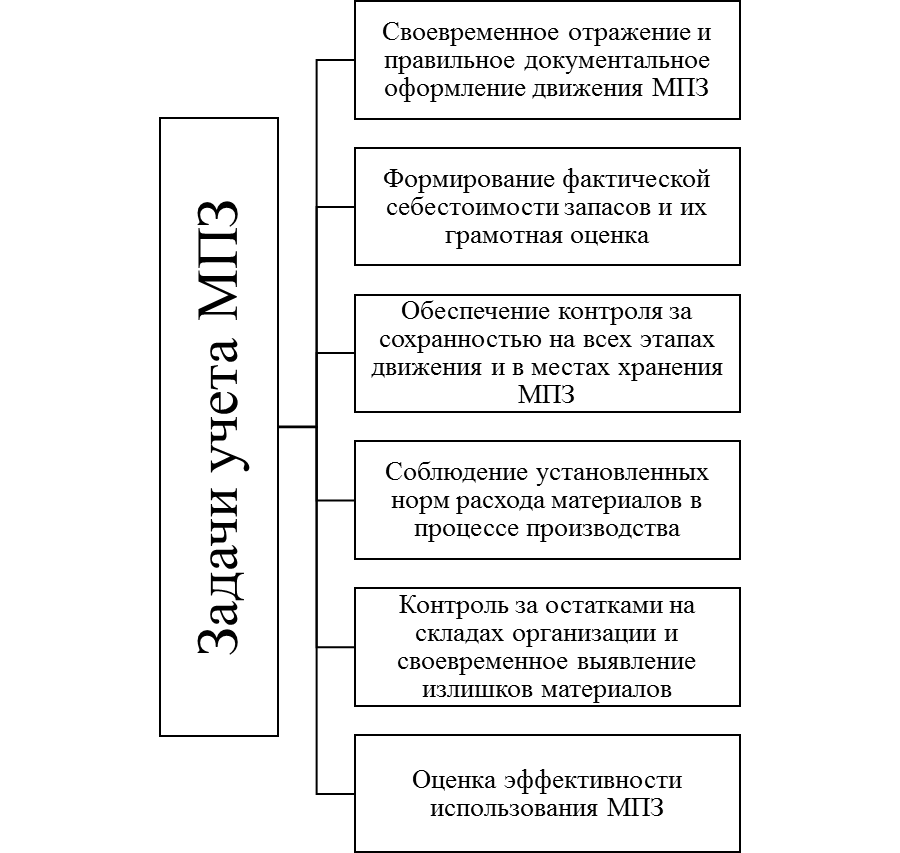 Рис. 1 Задачи учета МПЗ4. Представьте схематично классификацию МПЗ в бухгалтерском учетеРис. 2 Классификация МПЗ согласно ПБУ 5/01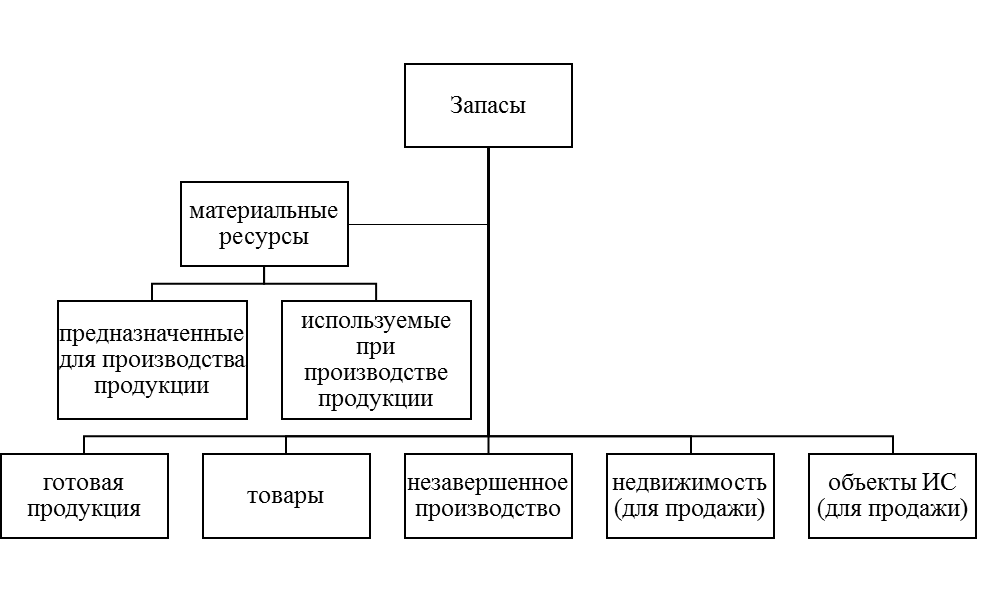 Рис. 2 Классификация МПЗ согласно ФСБУ 5/20195. Раскройте методы оценки МПЗ в бухгалтерском учете до и после принятия ФСБУ 5/2019 "Запасы", сделайте схемы или таблицыРис. 2 Методы оценки запасов по ПБУ 5/01 и ФСБУ 5/20196. Опишите, как отразить в бухгалтерском учете и отчетности переход на ФСБУ 5/2019 ретроспективноПри переходе на ФСБУ 5/2019 ретроспективно организации необходимо:Сделать корректировки остатков по счетам запасов, нераспределенной прибыли (непокрытого убытка), а также других связанных с запасами счетами;В бухгалтерской финансовой отчетности за первый отчетный год после перехода на ФСБУ 5/2019 необходимо отразить пересчитанные показатели за два предыдущих отчетных периода.В число корректировок на 1 января первого года применения ФСБУ 5/2019 войдут:Состав запасов – если организация приняла решение, что материальные ресурсы, предназначенные для управленческих нужд не будут учитываться как запасы, тогда необходимо уменьшить остаток по счету 10 «Материалы» на стоимость таких ценностей;Стоимость запасов:если организация учитывала стоимость незавершенного производства по стоимости сырья, материалов и полуфабрикатов, тогда необходимо увеличить стоимость незавершенного производства, при этом уменьшая стоимость готовой продукции;если организация приобрела запасы с отсрочкой платежа, то необходимо уменьшить стоимость запасов на разницу между себестоимостью запасов и приведенной (дисконтированной) стоимостью кредиторской задолженности на дату признания запасов в учете;стоимость запасов, оценка которых должна производиться по справедливой стоимости, должна быть скорректирована до этой стоимости путем уценки или дооценки.  Резерв под снижение стоимости материальных ценностей – организации необходимо скорректировать стоимость резерва на сумму пересчитанную по новым правилом учета.Доходы и расходы – изменения доходов и расходов, предшествующих первому отчетному периоду применения нового стандарта, необходимо отнести на счет 84 «Нераспределенная прибыль (непокрытый убыток).Схема учета данных корректировок продемонстрирована в таблице Таблица – Схема отражения корректировок связи с ретроспективным переходом на ФСБУ 5/201915. Медали, дипломы, грамоты, премии и т.п., полученные на конкурсах на лучшую научную работу и на выставках Рассмотрен и рекомендованна заседании кафедрыбухгалтерского учета«___»____________202_г.Протокол №_______Зав. кафедрой _________________Н.Т.ЛабынцевРуководитель магистерской программы38.04.01.06. «Бухгалтерский учет, анализ и аудит»_________________  Н.Н.Хахонова№ п/пНаименование НИРМ в семестреТрудоемкость, чФорма отчетаОтметка овыполнении, датаПодписьнаучного руководителя1Составление план-графика работы по выбранному направлению, с указанием основных мероприятий и сроков их реализации  по семестрам 5письменносентябрь2Ознакомление с тематикой исследовательских работ в данной области 6устносентябрь3Выбор темы научно-исследовательской работы 5письменносентябрь4Обоснование актуальности выбранного направления исследования и характеристика современного состояния изучаемой проблемы9письменнооктябрь5Постановка целей и задач диссертационного исследования.10письменнов течение семестра6Определение объекта и предмета исследования.10письменнов течение семестра7Характеристика методологического аппарата, который предполагается использовать.20письменнов течение семестра8Представление обоснованного инструментария исследования10письменнов течение семестра9Представление систематизированных взглядов российских и зарубежных ученых по исследуемой проблематике и их критический анализ  10письменнов течение семестра10Составление плана работы над диссертацией,  с указанием основных мероприятий и сроков их реализации.7письменнов течение семестра11Подбор и изучение основных литературных источников, которые будут использованы в качестве теоретической базы исследования.Ведение библиографического списка60письменнов течение семестра12Подробный обзор литературы по направлению диссертационного исследования, который содержит анализ основных результатов и положений, полученных ведущими специалистами в области проводимого исследования, оценку их применимости в рамках диссертационного исследования60письменнов течение семестра13Участие в конференциях, круглых столах, дискуссиях, диспутах, семинарах, открытых лекциях ведущих преподавателей РИНХа, вебинарах, конкурсах на лучшую курсовую работу, статью; участие в работе научных кружков. 30письменнов течение семестра14Подготовка и публикация тезисов докладов, научных статей10письменнов течение семестра15Выполнение заданий научного руководителя в соответствии с утвержденным планом научно-исследовательской работы10письменнов течение семестра16Составление и представление отчета о научно-исследовательской работе20письменнодекабрь17Защита отчета о НИР в рамках научно-исследовательского семинара2устнодекабрьЗАЧЕТВсего часов288№Содержание работыСодержание основных мероприятийСрок сдачи(план)Составление план-графика работы по выбранному направлению, с указанием основных мероприятий и сроков их реализации Составление совместно с руководителем НИР план-графика работы по выбранному направлению, с указанием основных мероприятий и сроков их реализации на весь период осуществления НИР по семестрам с указанием сроков сдачи работсентябрьОзнакомление с тематикой исследовательских работ в данной области и выбор темы исследования,1.Ознакомление с Программой научно – исследовательская работа, разработанной на кафедре2. Изучение состава общекультурных компетенций (ОК) и профессиональных компетенции (ПК), которые должны быть сформированы в процессе НИР.3. Ознакомление с опорными (базовыми)  темами исследовательских работ по данной магистерской программесентябрьВыбор направления исследования Определение области научных интересов с учетом тематики НИР кафедры и особенностей ФХЖ хозяйствующего субъекта, выступающего объектом исследованиясентябрьОбоснование актуальности выбранного направления исследования, и характеристика современного состояния изучаемой проблемы1. Подготовка убедительной аргументации актуальности выбранной темы исследования2. Указание имеющихся нерешенных вопросов и проблем, определяющих цель НИРоктябрьФормулировка целей и задач научной работы1. Формулировка цели и задача НИРВ теч. 1 семестраОпределение объекта и предмета исследования.1. Четко сформулировать определение объекта исследования2. Определить предмет диссертационного исследованияВ теч.1  семестраХарактеристика теоретической и методологической основы исследования1. Изучение научных категорий «методология» и «методика» исследования2.  Определение теоретической основы исследования3. Характеристика методологических основ исследованияВ теч. 1 семестраПредставление обоснованного инструментария исследования1. Изучение методов научного исследования (общенаучных, диалектических, специальных, экономико-математических,  социологических)2. Определение и характеристика методов, планируемых к использованию для достижения поставленной цели и решения задач НИРВ теч. 1 семестраПредставление систематизированных взглядов российских и зарубежных ученых по исследуемой проблематике и их критический анализ  1. Выявление ФИО авторов, работающих в русле выбранного направления исследования2. Изучение работ данных авторов3. Выявление и фиксация альтернативных авторских подходов к рассмотрению вопросов, анализ имеющихся определений,  понятий, группировок, предложений и рекомендацииВ теч. 1 семестраПредставление плана диссертационной работы1. Определение структуры диссертационного исследования2. Формулировка названия глав диссертационной работы3. Определение количества, названия  и содержания параграфов по каждой главе диссертацииВ теч. 1 семестраПредоставление собранной библиографии по теме исследования1. Изучение порядка подбора источников по теме НИР.2. Составление библиографии в русле выбранной темы исследования3. Изучение имеющихся материалов, опубликованных в различных отечественных и зарубежных изданиях, непубликуемых документах  (отчетах о научно-исследовательских работах, диссертациях), официальных материалов.4. Оформление библиографии в соответствии с ГОСТ. Р. 7.0.11 – 2011.В теч.1  семестраПредставление обзоров изученной литературы по теме исследования1. Внимательное изучение источников с целью выявления имеющихся в экономической теории и практике наработок по выбранной теме НИР.2. Выявление имеющихся нерешенных вопросов и проблем по теме НИР3. Подготовка кратких аннотаций по изученным источникам, с указанием  основных моментов, полезных для дальнейшего исследованияВ теч. 1 семестраУчастие в конференциях, круглых столах, дискуссиях, диспутах, семинарах, открытых лекциях ведущих преподавателей РИНХа, вебинарах, конкурсах на лучшую курсовую работу, статью; участие в работе научных кружков.Выбор научной конференции и изучение ее направлений и секций, с целью определения возможности участия. Подготовка доклада для выступления на конференции  и его согласование с научным руководителем (при очном участии).Выступление на конференции (при очном участии)Участие в отрытых лекциях, вебинарах, круглых столах по мере поступления информации о их проведенииПоиск в сети Интернет информации о проводимых конкурсах, олимпиадах, вебинарах по теме НИР и участие в данных мероприятияхВ теч. 1 семестра14Представление тезисов и участие в работе научных и научно-практических конференций различных уровней1. Выбор научной конференции и изучение ее направлений и секций, с целью определения возможности опубликования тезисов2. Изучение требований по размеру и оформлению принимаемых к печати работ3. Определение названия тезисов и обсуждение с руководителем НИР их структуры и содержания4. Подготовка тезисов5. Представление тезисов на проверку научному руководителю6. Обсуждение и устранение замечаний7. Представление тезисов в оргкомитет научной конференции8.. Получение опубликованных тезисов или сведений о размещении тезисов в электронном журнале (сборнике статей)В теч. 1 семестра15Выполнение заданий научного руководителя в соответствии с утвержденным планом научно-исследовательской работы1.Получение заданий от руководителя НИР2.Ознакомление с требованиями руководителя по оформлению и срокам выполнения полученных заданий.3. Представление руководителю выполненного заданияВ теч. 1 семестраПункт учетной политикиСодержаниеПоследствия неотраженияУчет МПЗ1. Выбор единицы учета МПЗ, в качестве которой может использоваться: номенклатурный номер, партия, однородная группа. 2. Порядок оценки приобретаемых материальных запасов: - по цене поставщика; - по фактическим затратам; по учетным ценам. 3. Способ оценки материальных затрат: - по себестоимости каждой единицы материала; - по средней себестоимости; - ФИФО. 4. Списание материальных затрат: - в том периоде, в котором они были понесены на счета учета производственных затрат; - на финансовые результаты материальные запасы вне связи от их расхода. 5. Списание товаров признается расходом по мере их реализацииОтсутствие выбора варианта учета приведет: - к искажению учетной информации; - нарушению требований бухгалтерского законодательства. Отсутствие остатков на счетах учета приводит к потере оперативного контроля за материальными затратами и запасамиМПЗМПЗРоссийские специалистыЗарубежные специалистыМПЗ – в широком понимании это предметы труда, которые вещественно составляютоснову изготовляемого продукта и включаются в себестоимость продукции,работ и услуг полностью после предварительной обработки в одном производственном цикле (В.П. Астахов)запасы считаются оборотнымактивом, так как они обычно продаются в течение одного года или в течениеоперационного цикла компании. Ввиду того, что производственные компании занимаются фактическим производством товаров, они имеют три вида запасов: сырье, используемое в производстве товаров, частично завершеннуюпродукцию (часто называемую незавершенным производством) и завершенную продукцию, готовую к продаже. (С. Дж. Грэя и Б.Е. Нидлза)Основная часть МПЗ в процессе производства выполняет роль предметов труда. Они в полном объемепотребляются в каждом производственном цикле и полностью переносятсвою стоимость на стоимость производимой продукции. (Н.П. Кондраков)В категорию запасов включаются товары, предназначенные для продажи, а также материалы, используемые в течение одного производственного цикла. Традиционно запасы считаютсяоборотными средствами, поскольку они могут быть обращены в деньги в пределах одного операционного цикла. Под запасами нередко подразумеваются товарные запасы. (Э.С. Хендриксен и М.Ф. Ван Бреда)МПЗ - совокупность материального имущества, принадлежащего к оборотнымАктивам. (С.М. Бычкова)В категорию запасов включаются товары, предназначенные для продажи, а также материалы, используемые в течение одного производственного цикла. Традиционно запасы считаютсяоборотными средствами, поскольку они могут быть обращены в деньги в пределах одного операционного цикла. Под запасами нередко подразумеваются товарные запасы. (Э.С. Хендриксен и М.Ф. Ван Бреда)МПЗ - важнейшая часть оборотных активов организации, необходимая для осуществления хозяйственной деятельности организации. Являясь предметами труда, они вместе со средствами труда и рабочейсилой организации обеспечивают процесс производства, в котором используются однократно. Себестоимость МПЗполностью передается на вновь созданный продукт. (Н.А. Миславская)В категорию запасов включаются товары, предназначенные для продажи, а также материалы, используемые в течение одного производственного цикла. Традиционно запасы считаютсяоборотными средствами, поскольку они могут быть обращены в деньги в пределах одного операционного цикла. Под запасами нередко подразумеваются товарные запасы. (Э.С. Хендриксен и М.Ф. Ван Бреда)МПЗ – составная часть оборотных активов организации, которые используются для изготовления продукции (выполнения работ, оказания услуг), предназначенной для продажи, выступают предметомоптовой и розничной торговли, обеспечивают систему управления. (Л.К. Никандрова)В категорию запасов включаются товары, предназначенные для продажи, а также материалы, используемые в течение одного производственного цикла. Традиционно запасы считаютсяоборотными средствами, поскольку они могут быть обращены в деньги в пределах одного операционного цикла. Под запасами нередко подразумеваются товарные запасы. (Э.С. Хендриксен и М.Ф. Ван Бреда)Основные отличия определения стоимости МПЗ между налоговым и бухгалтерским учетом Основные отличия определения стоимости МПЗ между налоговым и бухгалтерским учетом Основные отличия определения стоимости МПЗ между налоговым и бухгалтерским учетом Критерий сравненияБухгалтерский учетНалоговый учетПо источнику поступления в счет вклада в уставный капитал организацииденежная оценка формируется согласованно учредителями организации в соответствии с ПБУформируется остаточная стоимость полученного имущества, которая определяется по данным налогового учета у передающей стороны на дату перехода права собственности с учетом дополнительных расходов передающей стороны при условии, что эти расходы определены в качестве взносов (вкладов) в уставной (складочный) капиталПо приобретению по договору дарения или безвозмездно, а также материалы, которые остаются от выбытия ОС и другого имуществаопределяется рыночная стоимость на дату принятия к бухгалтерскому учету в качестве вложений во внеоборотные активы (МПЗ) и прочие расходы, связанные с поступлениемопределяется рыночная цена, определяемая с учетом ст.40 Налогового Кодекса Российской Федерации, но не ниже остаточной стоимости- по амортизируемому имуществу и не ниже затрат на производство (приобретение) – по иному имуществуПриобретение по договорам, предусматривающим исполнение обязательств не денежными средствамистоимость определяется исходя из их текущей рыночной стоимости на дату принятия к бухгалтерскому учету в качестве вложений в нематериальные активыопределяется сумма расходов на приобретение, сооружение, изготовление, доставку и доведение до состояния, в котором для использования, за исключением НДС и акцизов, кроме случаев, предусмотренных НК РФЭкономическая наукаПонятияХарактеристика Менеджмент производстваМатериальные ресурсыПредметы труда, включающие сырье, основные и вспомогательные материалы, комплектующие изделия, покупные полуфабрикаты, запасные части, топливо, тара, малоценные и быстроизнашивающиеся предметыМенеджмент производстваПроизводственные запасыВсе материальные ресурсы, поступившие на предприятие, но не использованные им в процессе производства за исключением материальных ресурсов, находящихся в пути, в государственном резерве и на ответственном хранении Финансовый менеджментМатериальные оборотные активыИмущество предприятия, имеющие материально-вещественную форму и обслуживающие производственно-коммерческую деятельность предприятия, полностью потребляемое в течении одного операционного цикла, включающее:Незавершенное производство и строительство;Производственные запасы сырья, материалов и полуфабрикатов;Запасы малоценных и быстроизнашивающихся предметов;Готовая продукция, предназначенная для продажи;Товары;Прочие материальные активы.Финансовый менеджментЗапасы сырья, материалов и полуфабрикатовМатериальный поток запасов, обеспечивающий производственную деятельность организацииФинансовый менеджментЗапасы готовой продукцииМатериальный поток запасов готовой продукции, предназначенной для продажи сторонним организациям, а также объем незавершенного производстваЭкономика предприятий (организаций)Производственные запасыСовокупность сырья, основных материалов и покупных полуфабрикатов, вспомогательных материалов, топлива, тары, запасных частей, малоценных и быстроизнашивающихся предметов, участвующих в процессе производстваЭкономика предприятий (организаций)Товарная продукцияПродукция, изготовленная предприятием и предназначенная для продажи:материально-вещественная;услуги.Бухгалтерский учетМПЗ (ПБУ 5/01)Активы организации:1. Сырье и материалы:задействованные в производственном цикле перенося всю свою стоимость на стоимость продукции, работ и услуг;предназначенные для продажи контрагентам;предназначенные для управленческих нужд.2. Готовая продукция - конечный результат производства, предназначенная для продажи контрагентам3. Товары - приобретенные у контрагентов оборотные активы, предназначенные для перепродажиБухгалтерский учетЗапасы (ФСБУ 5/2019)Активы, потребляемые или продаваемые в рамках обычного операционного цикла организации, либо используемые в течение периода не более 12 месяце, включающие:Материальные ресурсы, предназначенные для производства продукции и используемые при производстве продукции;Готовая продукция;Товары;Незавершенное производство;Недвижимость, приобретенная или созданная для продажи;Объекты интеллектуальной собственности, приобретенные или созданные для продажи.СтатистикаТоварно-материальные ценностиСтатистический показатель, отражающий на определенную дату стоимость товарно-материальных ценностей, в состав которых входят производственные запасы, незавершенное производство, остатки готовой продукции.Признак сравненияПБУ 5/01ФСБУ 5/20191. Состав запасов1. Сырье и материалы, используемые при производстве продукции, предназначенные для продажи; предназначенные для продажи и управленческих нужд;2. Готовая продукция;3. Товары.1.Материальные ресурсы, предназначенные для производства продукции и используемые при производстве продукции;2. Готовая продукция;3. Товары;4. Незавершенное производство;5. Недвижимость, приобретенная или созданная для продажи;6.Объекты интеллектуальной собственности, приобретенные или созданные для продажи2. Исключения из состава запасовНезавершенное производство1. Финансовые активы, в том числе предназначенные для продажи;2. МЦ других лиц, находящиеся у организации в связи с закупкой, хранением, транспортировкой, доработкой, переработкой, сервисным обслуживанием, продажей по агентским договорам, договорам комиссии, складского хранения, транспортной экспедиции, подряда, поставки;3. МЦ некоммерческой организации, предназначенные для безвозмездной передачи гражданам или юр лицам;3. Запасы, предназначенные для управленческих нуждВключены в состав запасовПо решению организации могут не учитываться как запасы, при этом понесенные затраты должны признаваться расходами периода, в котором они были понесены.4. Единица БУВыбирается организацией самостоятельно из следующего перечня: номенклатурный номер, партия, однородная группа и т.п.Выбирается организацией самостоятельно из следующего перечня: номенклатурный номер, партия, однородная группа и т.п.После признания запасов в бухгалтерском учете допускаются последующие изменения единиц их учета.5. Критерии признания в БУНе указаны в ПБУЗапасы признаются в БУ при одновременном соблюдении следующих условий:1. затраты, понесенные в связи с приобретением или созданием запасов, обеспечат получение в будущем экономических выгод организацией (достижение некоммерческой организацией целей, ради которых она создана);2. определена сумма затрат, понесенных в связи с приобретением или созданием запасов, или приравненная к ней величина.6. Оценка при поступленииФактическая с/с -для всех запасов правила учета одинаковы1. При признании:- фактическая с/с - при этом правила учета будут разные для объектов незавершенного производства, готовой продукции и для остальных запасов.6. Оценка при поступленииФактическая с/с -для всех запасов правила учета одинаковы2. После признания:- фактическая с/с;-чистая стоимость продажи. 7. Формирование с/с запасов в отдельных случаях1.Внесенные в счет вклада в УК – согласованная денежная оценка с учредителями1. С отсрочкой или рассрочкой платежа на период, превышающий 12 месяцев, или меньший срок, установленный организацией - по сумме, которую организация могла уплатить без отсрочки (рассрочки). Разницу между этой суммой и номинальной величиной будущего платежа нужно учитывать по правилам ПБУ 15/2008;7. Формирование с/с запасов в отдельных случаях2. По договору дарения, безвозмездно, от выбытия – текущая рыночная стоимость2. Безвозмездно, с оплатой неденежными средствами – по справедливой стоимости7. Формирование с/с запасов в отдельных случаях3. С оплатой неденежными средствами – из стоимости аналогичных активов (рыночная)3. От выбытия - по наименьшей из двух величин:- стоимости, по которой организация учитывает аналогичные запасы;- суммы балансовой стоимости списываемых активов и затрат, понесенных при демонтаже и разборке объектов, извлечении запасов, приведении их в надлежащее состояние7. Момент времени списания запасовНе указаны в ПБУ1. признание выручки от продажи;2. осуществление иного списания запасов;3. отсутствие перспективы экономических выгод от дальнейшего использования;8. Способ оценки при списании и отпуске запасов1. по себестоимости каждой единицы;2. по средней себестоимости;3. ФИФО.1. по себестоимости каждой единицы;2. по средней себестоимости;3. ФИФО.9. Информация, раскрываемая в отчетности1. стоимость МПЗ, исходя из используемых способов оценки запасов;2. способы оценки МПЗ по их группам (видам);3. последствия изменений способов оценки МПЗ;4. стоимость МПЗ, переданных в залог;5. величина и движение резервов под снижение стоимости материальных ценностей.1. балансовая стоимость запасов на начало и конец отчетного периода;2. сверка остатков запасов в разрезе фактической себестоимости и обесценения на начало и конец отчетного периода и движения запасов за отчетный период;3. причины восстановления резерва4. балансовая стоимость запасов, на которые имеются ограничения имущественных прав организации, в том числе залоговых5. способы расчета себестоимости запасов;6. последствия изменения способов расчета себестоимости запасов (по сравнению с предыдущим отчетным периодом);7. авансы, предварительная оплата, задатки, уплаченные организацией в связи с приобретением, созданием, переработкой запасов.Вид запасаЗатраты, включаемые в с/сЗатраты, не включаемые в с/с1.Незавершенное производство и готовая продукцияПрямые и косвенные затраты, включающие:- материальные;- затраты на оплату труда;- отчисления на социальные нужды;- амортизация;- прочие затраты.- затраты, понесенные из-за ненадлежащей организации производственного процесса (сверхнормативные расходы, потери);- затраты, возникшие в связи с чрезвычайными ситуациями;- обесценение других активов;- управленческие расходы, кроме случаев, когда они непосредственно связаны с производством продукции, выполнением работ, оказанием услуг;- расходы на хранение, если оно не является частью технологии производства;- расходы на рекламу и продвижение продукции;- иные затраты, которые не являются необходимыми.2. Остальные запасы- суммы, уплаченные поставщику с учетом скидок, вычетов, премий и льгот, при этом без учета возмещаемых налогов и сборов. (предоплата не является затратами пока поставщик не предоставит запасы, выполнит работу/услуги);- затраты на заготовку и доставку;- затраты на доведение запасов до надлежащего состояния;- стоимость демонтажа, утилизации запасов и мер по восстановлению окружающей среды;- проценты, включаемые в стоимость инвестиционного актива (связанные с приобретением (созданием) запасов);- иные необходимые затраты.- затраты, возникшие из-за чрезвычайных ситуаций;- управленческие расходы, кроме случаев, когда они непосредственно связаны с приобретением (созданием) запасов;- расходы на хранение запасов, если оно не является частью технологии производства или условием закупки;- иные затраты, которые не являются необходимыми.Содержание операцииКорреспондирующие счетаКорреспондирующие счетаСодержание операцииДтКтСписана стоимость запасов, предназначенных для управленческих нужд организации8410Увеличена стоимость незавершенного производства с одновременным уменьшением себестоимости нереализованной готовой продукции или увеличением нераспределенной прибыли20 (21, 23, 29)43 (84)Уменьшена стоимость запасов на разницу между себестоимостью запасов и приведенной (дисконтированной) стоимостью кредиторской задолженности на дату признания запасов в учете6010 (41, 45)Отражена стоимость процентов за пользование отсрочкой (рассрочкой) за период с даты признания запасов в учете до даты перехода на ФСБУ 5/20198460Отражена дооценка запасов до справедливой стоимости 41 (43)84Отражена уценка запасов до справедливой стоимости8441 (43)Скорректирован резерв под снижение стоимости материальных ценностей84 (14)14 (84)№ФИОНазвание
мероприятияДатaMесто
проведенияТематикаРезультат
участияПодтверждающий документ1Филина А.А.Всероссийская онлайн-олимпиада «Время знаний» по дисциплине: Бухгалтерский учет9.12.2020дистанционноБухгалтерский учетДиплом 1 место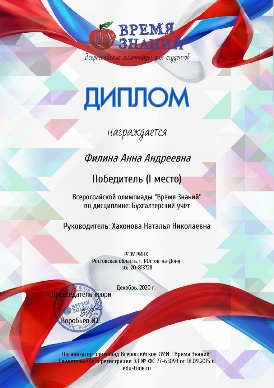 2Филина А.А.«Стартап Марафон»9.11.20-18.11.2дистанционно-сертификат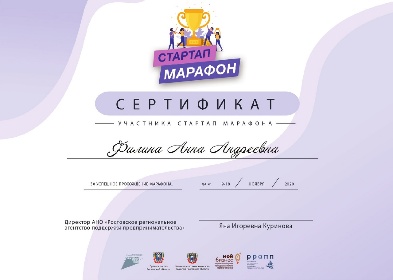 